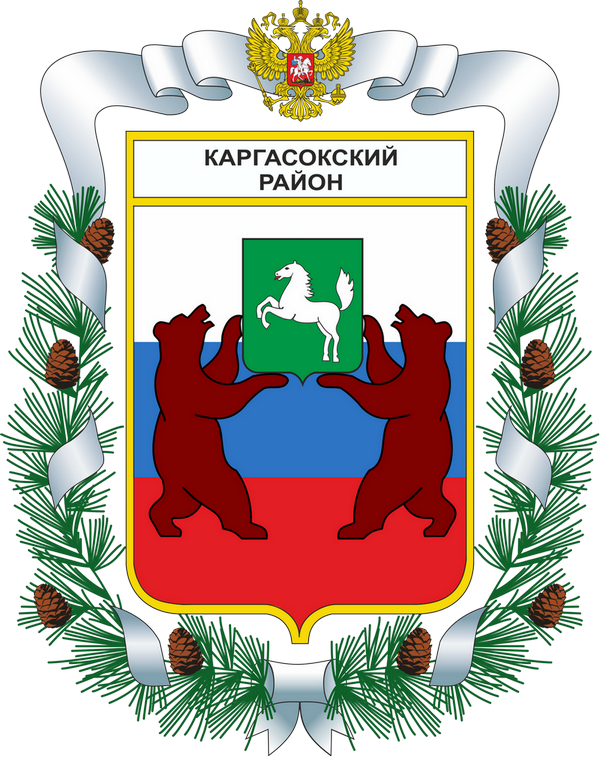 Администрация каргасокского районапредварительные итоги социально-экономического развития каргасокского района за I полугодие 2021 года и ожидаемые итоги социально-экономического развития каргасокского района за 2021 годОсновные направления налоговой политикив Каргасокском районе НА ПЕРИОД 2022-2024 годОВПОКАЗАТЕЛИ ПРОГНОЗА СОЦИАЛЬНО-ЭКОНОМИЧЕСКОГО РАЗВИТИЯ МУНИЦИПАЛЬНОГО ОБРАЗОВАНИЯ «КАРГАСОКСКИЙ РАЙОН»НА 2022-2024 ГОДЫс. Каргасок2021 годпредварительные итоги социально-экономического развития каргасокского района за I полугодие 2021 года и ожидаемые итоги социально-экономического развития Каргасокского района за 2021 годДенежные доходы населения, социально-трудовая сфера, уровень жизниДемографическая ситуацияВ Каргасокском районе численность населения на 01.01.2021 года составила 18 710 человек.Демографическая ситуация в январе-июне 2021 года в районе характеризовалась процессом естественной убыли населения, обусловленным превышением числа умерших над числом родившихся, о чем свидетельствуют следующие данные:1) Показатели помесячной регистрации приведены в перерасчете на год2) на 1000 родившихся живыми. По отношению к январю-июню 2020 года в январе-июне 2021 года рождаемость уменьшилась на 9,1 %, смертность увеличилась на 45,3 %. Естественная убыль населения составила 86 человек. В январе-июне 2021 года по отношению к аналогичному периоду 2020 года число заключенных браков увеличилось на 38,6 %, число разводов увеличилось в 15,9 %.Миграционные потоки складывались следующим образом: человекВ январе-июне 2021 года миграционное снижение составило - 21 человек.В демографической ситуации прогнозируется естественная убыль населения. Численность населения на 01.01.2022 по прогнозу составит 18 512 человек.Рынок трудаЧисленность занятых в экономике по состоянию на 01.07.2021 составила 10,264 тыс. человек (на 01.07.2020 – 11,064 тыс. человек). Снижение числа занятых в экономике произошло практически по всем видам экономической деятельности (добыча полезных ископаемых; обрабатывающие производства; обеспечение электрической энергией, газом и паром; водоснабжение, водоотведение, организация сбора и утилизации отходов, деятельность по ликвидации загрязнений; строительство; транспортировка и хранение; деятельность гостиниц и предприятий общественного питания; деятельность финансовая и страховая; деятельность по операциям с недвижимым имуществом; деятельность профессиональная, научная и техническая; деятельность административная и сопутствующие дополнительные услуги; государственное управление и обеспечение военной безопасности, социальное обеспечение; образование), по двум видам экономической деятельности (торговля оптовая и розничная; ремонт автотранспортных средств; деятельность в области здравоохранения и социальных услуг) произошло увеличение численности работников. Также произошло сокращение индивидуальных предпринимателей.К концу 2021 года (по сравнению с 2020 годом – 10,677 тыс. человек) ожидается уменьшение численности занятых в экономике, она составит 10,438 тыс. человек. Особенностью структуры занятых в Каргасокском районе является то, что из общей численности занятых в экономике, часть трудовых ресурсов привлечено с других территорий для работы вахтовым методом на предприятиях нефтегазового комплекса и подрядных организаций.По данным ОГКУ «Центр занятости населения Каргасокского района» численность официально зарегистрированных безработных на 01.09.2021 составила 369 человек (на 01.09.2020 – 766 человек). Уровень регистрируемой безработицы на 01.09.2021 составил 3,2 % от численности рабочей силы (на 01.09.2020 – 6,6 %). Для целенаправленного воздействия на безработных, для обеспечения восстановления сферы занятости до уровня 2019 года утвержден «Комплекс мер по восстановлению (до уровня 2019 года) численности занятого населения МО «Каргасокский район» (распоряжение Администрации Каргасокского района от 14.04.2021 № 206) (далее – Комплекс мер). Целевым показателем Комплекса мер является численность безработных граждан – 332 человека. В связи с чем, значение показателя численность безработных, зарегистрированных в государственных учреждениях службы занятости населения на конец 2021 года составляет 0,332 тыс. человек.В Каргасокском районе ведется совместная работа Администрации Каргасокского района, Администрациями сельских поселений и ОГКУ «Центр занятости населения Каргасокского района» по реализации мероприятий Программы содействия самозанятости населения. На организацию временных рабочих мест из средств бюджета муниципального образования «Каргасокский район» в 2021 году было выделено 2 500,0 тыс. рублей, освоено 1 629,105 тыс. рублей, в том числе: на организацию временного трудоустройства несовершеннолетних граждан в период каникул – 1 529,301 тыс. рублей и организовано 144 рабочих места для детей, на организацию проведения оплачиваемых общественных работ – 99,804 тыс. рублей и организовано 5 рабочих мест. Заработная плата По уровню среднемесячной заработной платы населения район представляет группу относительно благополучных районов.По данным Томскстата среднемесячная заработная плата одного работника по кругу крупных и средний предприятий Каргасокского района за 6 месяцев 2021 года составила 70 624,1 рубля, за аналогичный период прошлого года – 71 297,3 рублей (снижение на 0,9 %). За 2021 год среднемесячная заработная плата одного работника по кругу крупных и средних предприятий Каргасокского района ожидается в размере 71 089,7 рублей.Среднемесячная начисленная заработная плата в июне 2021 года составила 89 297,4 рублей и по сравнению с июнем 2020 года (86 450,2 рублей) увеличилась на 3,3 %.Динамика среднемесячной номинальной и реальной заработной платы:Среднемесячная начисленная заработная плата (без выплат социального характера) по видам экономической деятельности по кругу крупных и средних предприятий:                                                                                       в расчете на одного работника1) Начиная с отчетных данных за январь 2017 года, информация публикуется по основным («хозяйственным») видам экономической деятельности в соответствии с группировками ОКВЭД2.…Данные не размещаются в целях обеспечения конфиденциальности первичных статистических данных, полученных от организаций, в соответствии с Федеральным законом от 29.11.2007 № 282-ФЗ (ст.4, п.5; ст. 9. П.1).Просроченная задолженность организаций по заработной плате (по данным, полученным от организаций, кроме субъектов малого предпринимательства) по кругу наблюдаемых видов экономической деятельности (в соответствии с ОКВЭД2) на 1 июля 2021 года отсутствует.Состояние основных производственных отраслей экономики районаПо данным Томскстата за январь – июнь 2021 года объем отгруженных товаров собственного производства, выполненных работ и услуг собственными силами крупными и средними предприятиями Каргасокского района (итог по разделам B, С, D, E) составил 55,9 млрд рублей (140,6 % к соответствующему периоду 2020 года).Объём отгруженных товаров собственного производства, выполненных работ и услуг собственными силами по «чистым» видам экономической деятельности крупных и средних предприятий и организаций (без предприятий с численностью до 15 человек, не относящихся к субъектам малого предпринимательства), в действующих ценах:1) Данные не публикуются в целях обеспечения конфиденциальности первичных статистических данных, полученных от организаций, в соответствии с Федеральным Законом от 29.11.2007г. №282-ФЗ (ст.4, п.5; cт.9, п.1).  Промышленная деятельность в Каргасокском районе представлена добычей полезных ископаемых, а также обрабатывающим производством, в составе которого можно выделить сопутствующее добыче производство нефтепродуктов, заготовку и переработку древесины, пищевое производство.Крупнейшими предприятиями по объёмам добычи на территории района являются ОАО «Томскнефть» ВНК и ОАО «Томскгазпром».Производство отдельных видов продукции:1) Данные не публикуются в целях обеспечения конфиденциальности первичных статистических данных, полученных от организаций, в соответствии с Федеральным Законом от 29.11.2007г. №282-ФЗ (ст.4, п.5; cт.9, п.1).  В районе вырубка древесины преимущественно производится в связи с освоением новых нефтяных и газовых месторождений, прокладкой к ним коммуникаций, заготовкой дров и производством небольшого количества пиломатериалов для нужд района. На территории района лесозаготовками занимаются предприятия малого и среднего бизнеса.Пищевая отрасль в районе развита только в сфере производства хлебобулочных и кондитерских изделий. На территории Каргасокского района производством хлебобулочных и кондитерских изделий занимается 10 индивидуальных предпринимателей.Ежегодно увеличивается доля жилищного фонда, оборудованного водоснабжением и газоснабжением. Доля жилищного фонда, оборудованного водоснабжением, по состоянию на 01.01.2021 составила 66,04 % (322,4 тыс. кв. м), что на 0,94 % больше, чем на 01.01.2020 (319,4 тыс. кв. м). Доля жилищного фонда, подключенного к централизованной сети газоснабжения, по состоянию на 01.01.2021 составила 40,5 % (197,7 %), что на 13,4 % больше, чем на 01.01.2020 (174,4 тыс. кв. м). Предприятия и организации частной формы собственности преимущественно представлены в таких сферах, как промышленное производство, транспорт, строительство, торговля, услуги, в то время как государственные и муниципальные предприятия, организации и учреждения в большинстве своём заняты оказанием услуг населению в сфере образования, культуры, здравоохранения, социального обеспечения, а также, в системе ЖКХ.Институциональная структура производства. Малое предпринимательствоДанные о предприятиях и организациях Каргасокского района, включенных в Статистический регистр хозяйствующих субъектов (далее – Статрегистр), представлены на основе сведений Томскстата.Распределение предприятий и организаций по видам экономической деятельности осуществляется на основании общероссийского классификатора видов экономической деятельности ОК 029-2014 (ОКВЭД2) по виду деятельности, заявленному хозяйствующим субъектом основным при государственной регистрации.На 1 июля 2021 года по сравнению с 1 июля 2020 года число учтенных в Статрегистре организаций Каргасокского района уменьшилось на 6 единиц и составило 170 единиц (96,6%).Распределение организаций по видам экономической деятельности:единицСнижение произошло по следующим видам экономической деятельности:- торговля оптовая и розничная; ремонт автотранспортных средств и мотоциклов на 3 ед.;- деятельность по операции с недвижимым имуществом на 1 ед.;- деятельность профессиональная, научная и техническая на 2 ед.;- деятельность административная и сопутствующие дополнительные услуги на 1 ед.;- государственное управление и обеспечение военной безопасности; социальное страхование на 1 ед.В тоже время произошло увеличение по 1 организации по видам экономической деятельности «Транспортировка и хранение» и «Образование».По состоянию на 01.07.2021 на территории Каргасокского района насчитывалось 418 субъектов малого и среднего предпринимательства (далее – СМП), в том числе 58 юридических лица и 360 индивидуальных предпринимателей (далее – ИП). Снижение числа СМП составило 10,7 %, снижение числа индивидуальных предпринимателей на 11,3 % к количеству прошлого года. Причинами снижения числа малых предприятий являются: ограничения, введенные из-за угрозы распространения новой коронавирусной инфекции, увеличение выплат предпринимателей, которое обусловлено повышением тарифов на страховые взносы на обязательное пенсионное страхование и ОМС, увеличением минимального размера оплаты труда, закрытие индивидуальных предпринимателей, фактически не осуществляющих деятельность, смена организационно-правовой формы, перерегистрация индивидуальных предпринимателей в качестве микропредприятий и малых предприятий, снятие с налогового учета по собственной инициативе из-за нежизнеспособности бизнеса. Количество индивидуальных предпринимателей без образования юридического лица, включенных в Статрегистр, на 1 июля 2021 года составляет 360 единиц, в том числе 1 иностранный гражданин.На 1 июля 2021 года по сравнению с 1 июля 2020 года численность индивидуальных предпринимателей уменьшилось на 46 единиц или на 11,3 % соответственно.Распределение индивидуальных предпринимателей без образования юридического лица по видам экономической деятельности и формам собственности по состоянию на 1 июля 2020 и 2021 годов:единицСнижение числа индивидуальных предпринимателей произошло по следующим видам экономической деятельности:- сельское хозяйство, охота и лесное хозяйство на 2 ед.;- обрабатывающие производства на 8 ед.;- строительство на 5 ед.;- торговля оптовая и розничная; ремонт автотранспортных средств и мотоциклов на 5 ед.;- транспортировка и хранение на 7 ед.;- деятельность гостиниц и предприятий общественного питания на 1 ед.;- деятельность по операциям с недвижимым имуществом на 1 ед.;- деятельность профессиональная, научная и техническая на 5 ед.;- деятельность административная и сопутствующие дополнительные услуги на 1 ед.;- предоставление прочих видов услуг на 14 ед.В тоже время произошло увеличение числа индивидуальных предпринимателей на 3 ед. по виду экономической деятельности «Деятельность в области информации и связиК концу 2021 года снижения числа хозяйствующих субъектов и индивидуальных предпринимателей не ожидается.Сельское хозяйствоСельское хозяйство как самостоятельная отрасль в настоящее время не имеет существенного значения для экономики района. Суровые погодные условия, удалённость, ограниченность пригодных для использования земель в совокупности с развитием в районе других более высокодоходных видов деятельности привели к свёртыванию производственной сельскохозяйственной деятельности. Из общего объема продукции сельского хозяйства 98,8 % сельскохозяйственной продукции произведено хозяйствами населения для собственного потребления, излишки реализуются в учреждения бюджетной сферы или на продажу. Выпуск продукции крестьянско-фермерскими хозяйствами составляет 1,2 %.По состоянию на 1 сентября 2021 года на территории Каргасокского района зарегистрировано 6 крестьянских (фермерских) хозяйств, из них: 3 крестьянских (фермерских) хозяйства молочного направления, 1 хозяйство специализируется на производстве и продаже кормов, а 2 фактически зарегистрированы, но деятельность не осуществляют.По состоянию на 1 сентября 2021 года в хозяйствах района поголовье крупно рогатого скота (далее – КРС) составило 1 263 головы (на 1,94 % меньше соответствующего уровня прошлого года), в том числе 480 коровы (на 8,6 % меньше уровня прошлого года). Из них в: - личных подсобных хозяйствах поголовье КРС составило 1 195 голов, в том числе 448 коровы;- крестьянских (фермерских) хозяйствах поголовье КРС составило 32 головы, в том числе 32 коровы.В районе реализуется система мероприятий, направленных на поддержку малых форм хозяйствования. Для крестьянских (фермерских) хозяйств и индивидуальных предпринимателей, являющихся сельскохозяйственными товаропроизводителями:- субсидия на повышение продуктивности в молочном скотоводстве путем возмещения части затрат на 1 килограмм реализованного и (или) отгруженного на собственную переработку молока. В 2021 году поддержкой воспользовалось 1 крестьянское (фермерское) хозяйство, размер субсидии составил 37,69 тыс. рублей;- субсидия на содержание коров молочного направления. В 2021 году планируется просубсидировать 3 крестьянских (фермерских) хозяйства, размер субсидии составит 145,000 тыс. рублей; - искусственное осеменение коров и телок в крестьянских (фермерских) хозяйствах Каргасокского района: в 2021 году планируется осеменить 23 головы на сумму 58,15 тыс. рублей;- субсидия на возмещение части затрат на обеспечение технической и технологической модернизации, заявления не поступали;- субсидия на возмещение части процентной ставки по долгосрочным, среднесрочным и краткосрочным кредитам, взятым малыми формами хозяйствования (в сфере сельскохозяйственного производства), заявления не поступали и не планируется.Для личных подсобных хозяйств:- субсидия на содержание коров молочного направления. В 2021 году планируется выдать субсидию 73 гражданам, ведущим личное подсобное хозяйство, размер субсидии составит 729,86 тыс. рублей, в том числе 329,86 тыс. рублей средства областного бюджета и 400,00 тыс. рублей средства районного бюджета;- искусственное осеменение коров в личных подсобных хозяйствах: в 2021 году планируется осеменить 97 головы, размер субсидии составит 245,270 тыс. рублей;- субсидия на возмещение части затрат на обеспечение технической и технологической модернизации: в 2021 году планируется принять 5 заявлений от личных подсобных хозяйств на сумму 350,0 тыс. рублей;- субсидия на возмещение части процентной ставки по долгосрочным, среднесрочным и краткосрочным кредитам, взятым малыми формами хозяйствования (в сфере сельскохозяйственного производства), в 2021 году выдача субсидии не планируется;Значимость развития личных подсобных хозяйств населения заключается в том, что в условиях отсутствия сельхозпроизводителей в районе, личные подворья позволяют частично обеспечить потребности в продуктах питания и самозанятость населения. Производство молока в крестьянских (фермерских) хозяйствах на 1 сентября 2021 года составило – 78,32 тонны. Ожидаемый объем по производству молока в 2021 году в крестьянских (фермерских) хозяйствах составит – 117,44 тонны, что на 26,11 % меньше чем в 2020 году (158,94 тонны) за счет того, что одно крестьянское (фермерское) хозяйство снялось с налогового учета у второго крестьянского (фермерского) хозяйства произошла выбраковка коров. К концу 2021 года значительного снижения поголовья крупно рогатого скота не ожидается. Снижение поголовья может возникнуть по естественным причинам (переезд жителей Каргасокского района на другое место жительства, ежегодный осенний забой скота).ИнвестицииКаргасокский район, являясь одним из нефтегазодобывающих районов Томской области, характеризуется крупномасштабными инвестиционными процессами. Приоритетной отраслью для инвестиций по-прежнему остается добыча полезных ископаемых. За январь – июнь 2021 года объем инвестиций по району составил 1 949,5 млн рублей или 38,8 % от уровня соответствующего периода 2020 года (5 028,3 млн рублей), из которых основная доля инвестиций приходится на добычу полезных ископаемых. Бюджетные инвестиции по состоянию на 1 октября 2021 года были направлены на следующие объекты: - капитальный ремонт муниципального архива муниципального образования «Каргасокский район» (замена стропильной системы, кровли) - 2 467,8 тыс. рублей, средства районного бюджета;- капитальный ремонт МБДОУ «Каргасокский д/с № 27» (внутренние отделочные работы, благоустройство территории) – 952,0 тыс. рублей, средства районного бюджета;- капитальный ремонт МБОУ «Каргасокская СОШ-интернат № 1» (ремонт наружных сетей канализации интерната «Ровесник») – 600,0 тыс. рублей, средства районного бюджета;- капитальный ремонт МКОУ «Вертикосская СОШ» (ремонт кабинетов «Точка роста») – 709,1 тыс. рублей, средства районного бюджета;- капитальный ремонт МБУК «Каргасокская ЦРБ» (создание модельной библиотеки) - 11 415,8 тыс. рублей, в т.ч. средства федерального бюджета 10 000,0 тыс. рублей, средства районного бюджета 1 415,8 тыс. рублей;- капитальный ремонт здания МБУК «Каргасокский РДК» (ремонт внутренних инженерных систем и внутренние отделочные работы) - 27 551,2,7 тыс. рублей, в т.ч. средства федерального бюджета 14 515,3 тыс. рублей, средства областного бюджета 2 973,01 тыс. рублей и средства районного бюджета 10 062,9 тыс. рублей;- строительство станции водоподготовки производительностью 18 м3/час. в с. Средний Васюган Каргасокского района – 59 183,5 тыс. рублей, в т.ч. средства федерального бюджета 57 063,0 тыс. рублей, средства областного бюджета 1 350,6 тыс. рублей и средства районного бюджета 769,9 тыс. рублей;- строительство блочно-модульной котельной в п. Геологический Каргасокского района (период реализации проекта 2020-2021 годы). Общая стоимость проекта 50 398,8 тыс. рублей, в т.ч. средства областного бюджета 36 760,8 тыс. рублей, средства районного бюджета 13 638,0 тыс. рублей.Строительная деятельностьСтроительная деятельность в районе представлена следующими организациями: ООО «РСУ-5», ООО «Монтажник», ООО «Строительная кампания Спец-СП», индивидуальными предпринимателями Писаров С.Л. и Сухоребрик А.А. Эти организации, в основном, оказывают услуги в указанной отрасли по муниципальным закупкам, а также населению.Объем работ, выполненных по виду деятельности «Строительство» крупными и средними организациями, в январе-июне 2021 года составил 192 057,3 тыс. рублей, или 40,0 % к соответствующему периоду предыдущего года.Администрация Каргасокского района формирует земельные участки под строительство для выставления их на аукцион. В силу своего географического расположения большая часть земельных участков расположена на болотистой местности, то есть требует дополнительного вложения финансовых средств. Спросом такие земельные участки не пользуются. Население и другие застройщики неохотно приобретают их. Для предотвращения снижения показателя необходимо на отведенных под застройку участках проводить проектирование и строительство объектов коммунальной инфраструктуры.В Администрацию Каргасокского района за I полугодие 2021 года поступило 29 заявлений о предоставлении земельных участков под строительство, том числе 4 для индивидуального жилищного строительства (в 2020 году поступило 18 заявлений о предоставлении земельных участков под строительство, заявлений для индивидуального жилищного строительства не поступали).Потребительский рынокПри уточнении дислокации торговых объектов на 01.01.2021 в Каргасокском районе работало 257 торговых объекта, в том числе по товарным группам: продовольственных – 26 магазинов, непродовольственных – 93 магазина (в т.ч. 7 аптек), смешанных – 138 магазина. Количество торговых объектов в Каргасокском районе по сравнению с прошлым годом снизилось на 1,9 % или на 5 объектов. Так же на территории района в с. Каргасок работает 6 магазинов федеральной торговой сети (2 магазина «Магнит», 1 магазин «Пятерочка», 1 магазин «Мария-Ра», 1 магазин «Эл Март», 1 магазин DNS) и 2 магазина региональной торговой сети «Золушка».На территории Каргасокского района имеется 24 местных торговых сети.Количество объектов пищевой промышленности – 17 ед.Розничная торговля.Оборот розничной торговли по крупным и средним предприятиям в Каргасокском районе на 01.07.2021 составил 470 225 тыс. рублей или 129,6 % к уровню 01.07.2020 года.Рынок платных услуг населению.Объем платных услуг, оказанных населению района в январе-июне 2021 года крупными и средними организациями, по оценке составил 124 265,2 тыс. рублей, что по сравнению с соответствующим периодом 2020 года больше на 11,2 % в действующих ценах. Основной объем оказанных платных услуг сосредоточен в районном центре, с. Каргасок.В июне 2021 года, по предварительным данным, населению было оказано платных услуг на сумму 16 860,3 тыс. рублей.В июне 2021 года в структуре платных услуг населению преобладали услуги коммунальные, транспортные и услуги системы образования. На их долю в целом приходилось 87,7 % в общем объеме платных услуг населению.Объем платных услуг населению по видам услуг:Жилищно-коммунальное хозяйствоЖилищно-коммунальное хозяйство района представлено в основном муниципальными унитарными предприятиями (11 ед.). Всего на территории района действует 16 организаций жилищно-коммунального комплекса, 2 организации оказывают услуги в жилищной сфере, 1 организация оказывает услуги по сбору и вывозу ТКО.Обеспечение населения района чистой водой является одним из приоритетных вопросов, решение которого необходимо для сохранения здоровья, улучшения условий деятельности и повышения качества жизни населения. Для снабжения потребителей Каргасокского района питьевой водой в качестве источников водоснабжения используются подземные артезианские скважины. Протяженность водопроводных сетей по району составляет 100,243 км., из них нуждается в замене 0,540 км. Услуга ценрализованного водоснабжения населения оказывается в Каргасокском, Нововасюганском, Вертикосском и Сосновском поселениях. В Каргасокском и Сосновском поселениях существует необходимость реконструкции водопроводных сетей, ввиду их изношенности. Кроме того, полностью отсутствуют системы водоподготовки и водоснабжения населения в Средневасюганском и Новоюгинском поселениях. А во многих населенных пунктах района несмотря на то, что услуга водоснабжения оказывается, качество воды не соответствует установленным требованиям. Это такие населенные пункты как с.Тымск и с.Сосновка.В Каргасокском районе эксплуатируются локальные водоочистные комплексы в шести населенных пунктах Каргасокского района (с. Сосновка Сосновского сельского поселения, с. Усть-Тым Усть-Тымского сельского поселения, с. Тымск Тымского сельского поселения, с. Старая Березовка Усть-Чижапского сельского поселения, с. Вертикос Вертикосского сельского поселения, с. Новоюгино Новоюгинского сельского поселения).Обслуживание станций осуществляют муниципальные унитарные предприятия сельских поселений Каргасокского района.В 2019 - 2021 годах была предусмотрена компенсация затрат муниципальным предприятиям на содержание локальных водоочистных комплексов из районного бюджета.Система газоснабжения Каргасокского района включает в себя газораспределительные сети, состоящие из наружных газопроводов высокого, среднего и низкого давления. Всего в районе насчитывается 198,653 км. газопроводов. Несмотря на то, что основной отраслью Каргасокского района считается нефтегазовая отрасль услуга газоснабжения в районе оказывается только в 6 населенных пунктах из 31-го.Услуга водоотведения оказывается только в Каргасокском сельском поселении. Протяженность канализационных сетей составляет 7,6 км., из них нуждается в замене 0,1 км.Теплоснабжение осуществляется во всех населенных пунктах. Протяженность тепловых сетей по району составляет 42,654 км., из них нуждается в замене 19,324 км. Услуга теплоснабжения жилых помещений осуществляется в Каргасокском и Нововасюганском сельских поселениях. В остальных поселениях услугами теплоснабжения пользуются учреждения социальной сферы, а также прочие потребители (отделения связи, организации различных форм собственности и т.д.).Общая площадь жилищного фонда Каргасокского района по состоянию на 01.01.2021 составляет 488,2 тыс. кв. м, в муниципальной собственности находится 66,4 тыс. кв. м или 13,6 %. Площадь ветхого и аварийного жилищного фонда составила 24,152 тыс. кв. м или 4,95 % от общей площади жилищного фонда. Обеспеченность населения района жильем составляет 26,1 кв. м на душу населения. Жилищные условия населения Каргасокского района характеризуются относительно хорошей обеспеченностью жильем. Ежегодно происходит прирост общей площади жилья на одного человека. В основном жилищное строительство осуществляется индивидуальными застройщиками. В тоже время следует отметить, что активное жилищное строительство в основном происходит в райцентре. В помощь застройщикам на территории района реализуются подпрограммы «Обеспечение жильем молодых семей» и «Устойчивое развитие сельских территорий».В целом по району за январь-июнь 2021 года введено 2 080 кв. м общей площади жилья, за аналогичный период 2020 года введено 2 051,9 кв. м. За 2021 год планируется ввести в эксплуатацию 4 300 кв. м жилья (в 2020 году введено в эксплуатацию 4 029 кв. м жилья). Динамика ввода в действие жилых домов (по данным кадастра):Основные экономические и социальные показатели. Сводные итогиза январь-июнь 2021 года1) По крупным и средним организациям.2) В действующих ценах.3) Июнь 2020г.в % к декабрю 2019г.4)  По данным Департамента труда и занятости населения Томской области.5)  В среднем за II квартал 2020г.6)  II квартал 2020г. в % к II кварталу 2019г.7) II квартал 2019г. в % к II кварталу 2018г.8) Данные предварительныеОсновные направления налоговой политики Каргасокского района на 2022 год и плановый период 2023 и 2024 годов1. Общие положенияОсновные направления налоговой политики Каргасокского района на 2022 год и плановый период 2023 и 2024 годов (далее – Основные направления налоговой политики) разработаны в соответствии со статьями 172, 184.2 Бюджетного кодекса Российской Федерации с целью подготовки проекта районного бюджета на очередной финансовый год и плановый период.Основные направления налоговой политики разработаны на основании приоритетов Стратегии социально-экономического развития муниципального образования «Каргасокский район» до 2025 года, утвержденной решением Думы Каргасокского района от 25.02.2016 № 40 (далее – Стратегия), в соответствии с основными параметрами прогноза социально-экономического развития муниципального образования «Каргасокский район» на 2022-2024 годы, с учетом итогов реализации налоговой политики на период 2021-2023 годов. Основные направления налоговой политики определяют стратегию действий Администрации Каргасокского района в части формирования доходов и являются основой для формирования районного бюджета на 2022 год и плановый период 2023 и 2024 годов.2. Основные цели и задачи налоговой политики Цели налоговой политики формируются под воздействием целого ряда факторов, важнейшими из которых являются экономическая и социальная ситуация в стране, расстановка социально-политических сил в обществе. Первоочередной целью налоговой политики в Каргасокском районе на 2022 год и плановой период 2023 и 2024 годов является обеспечение бюджетной устойчивости в среднесрочной и долгосрочной перспективе и увеличение доходной части бюджета, путем стимулирования экономического роста в районе и создания дополнительных рабочих мест.Приоритеты налоговой политики муниципального образования «Каргасокский район» направлены на:- создание эффективной и стабильной налоговой системы, поддержание сбалансированности и устойчивости бюджета;- стимулирование и развитие малого бизнеса;- сокращение недоимки по налогам в бюджет района и бюджеты поселений;- повышение эффективности использования муниципальной собственности.  Налоговая политика муниципального образования «Каргасокский район» будет формироваться в рамках направлений и приоритетов, обозначенных в основных направлениях налоговой политики Российской Федерации и Томской области на предстоящий период.  3. Основные направления налоговой политикиОсновные направления налоговой политики соответствуют долгосрочным целям социально-экономического развития Каргасокского района, обозначенным в Стратегии.Основными направлениями налоговой политики в рамках полномочий муниципальных районов, предусмотренных Налоговым законодательством Российской Федерации, являются:- стимулирование инвестиционной и инновационной деятельности, поддержка организаций, осуществляющих деятельности в приоритетных секторах экономики; - реализация мероприятий, направленных на увеличение налоговых и неналоговых доходов местного бюджета с целью обеспечение исполнения плановых назначений доходов бюджета; - проведение взвешенной политики в области предоставления налоговых льгот по местным налогам; - сокращения неформальной занятости, направленной на предотвращение образования задолженности по страховым взносам во внебюджетный фонды, легализацию трудовых отношений и заработной платы;- повышение эффективности использования муниципальной собственности. 4. Планируемые меры в сфере налоговой политикиОсновные направления налоговой политики Каргасокского района в 2022 году и плановом периоде 2023 и 2024 годов не претерпят значительных изменений – приоритеты остаются прежними.В целях увеличения налоговых и неналоговых доходов консолидированного бюджета Каргасокского района в рамках реализации налоговой политики продолжится реализация мероприятий, направленных на увеличение налоговых и неналоговых доходов местных бюджетов:1) по налогу на имущество физических лиц совместно с органами местного самоуправления сельских поселений будет продолжена работа по выявлению и регистрации прав собственников незарегистрированных объектов недвижимости;2) проведение мероприятий по легализации теневой занятости и скрытых форм оплаты труда межведомственной комиссией по повышению доходной части бюджета;3) поддержка малого бизнеса путем реализации муниципальной программы;4) реализация плана мероприятий по увеличению налоговых и неналоговых доходов консолидированного бюджета Каргасокского района;5) совместно с органами местного самоуправления сельских поселений проведение работы по внесению изменений в нормативно-правовые акты сельских поселений по местным налогам в части корректировки ставок и отмене неэффективных льгот.ДОКЛАД(ПОЯСНИТЕЛЬНАЯ ЗАПИСКА) к ПОКАЗАТЕЛЯМ прогнозА социально-экономического развитияМУНИЦИПАЛЬНОГО ОБРАЗОВАНИЯ «КаргасокскИЙ район» на 2022 – 2024 годы.Прогноз социально-экономического развития Каргасокского района разработан в соответствии с Бюджетным законодательством, методическими рекомендациями Департамента экономики Администрации Томской области, а также с учетом итогов социально-экономического развития района за первое полугодие 2021 года, Стратегии социально-экономического развития муниципального образования «Каргасокский район» до 2025 года, утвержденной Решением Думы Каргасокского района от 25.02.2016 № 40 (в редакции от 27.12.2018 № 201), тенденций развития экономики и социальной сферы.ОБЩАЯ ОЦЕНКА СОЦИАЛЬНО-ЭКОНОМИЧЕСКОЙ СИТУАЦИИ В МУНИЦИПАЛЬНОМ ОБРАЗОВАНИИ «КАРГАСОКСКИЙ РАЙОН» Площадь Каргасокского района составляет 86,9 тыс. кв. км. (27,6% территории Томской области). В состав района входят 12 сельских поселений. В границах района расположено 32 населенных пункта. Административным центром является с. Каргасок. Протяженность района: расстояние между крайними населенными пунктами на Северо-Востоке и Юго-Западе более тысячи километров. Расстояние до областного центра – 427 км. Численность населения района на 01.01.2021 составила 18 710 человек. Плотность населения 0,2 человека на кв. км.Основной целью деятельности района является обеспечение высокого качества жизни населения Каргасокского района путем эффективного использования всех видов природных ресурсов территории, развития человеческого потенциала, повышения общей эффективности функционирования объектов социальной сферы и управления. Исходя из этого, работа Администрации Каргасокского района в 2020 году была направлена на решение поставленных задач и достижения основной цели.2020 год для района, как и для страны в целом был не простым в связи с распространением новой коронавирусной инфекции (COVID-2019), обвалом мирового нефтегазового рынка и глобальной рецессии, запустившей циклический спад на большинстве рынков.Несмотря на все сложности, социально-экономическую ситуацию в Каргасокском районе можно оценить, как стабильную.Так среди положительных тенденций можно отметить, то, что индекс промышленного производства составил 102,4 %, среднемесячная номинальная начисленная заработная плата выросла на 9,1 %, среднегодовая численность населения района снизилась всего на 0,5 %, объем продукции сельского хозяйства вырос на 3,8 %, прибыль прибыльных организаций выросла на 31,4 %.К негативным тенденциям можно отнести: добыча сырой нефти снизилась на 34,5 %, число малых и средних предприятий, включая микропредприятия, снизилось на 10,5 %, объем отгруженных товаров собственного производства, выполненных работ и услуг собственными силами снизился на 41,1 %, объем инвестиций в основной капитал за счет всех источников финансирования снизился на 30,9 %, оборот розничной торговли снизился на 1,9 %, уровень безработицы увеличился на 4,6 процентных пункта и составил 7,4 %.Прогнозные показатели социально-экономического развития муниципального образования «Каргасокский район» на 2022-2024 годы не соответствуют показателям, утвержденным в Стратегии социально-экономического развития муниципального образования «Каргасокский район» до 2025 года (далее – Стратегия), ввиду того, что корректировка Стратегии проведена в декабре 2018 года, а в 2020 году произошли события (новая коронавирусная инфекция (COVID-2019) изменившие внешние и внутренние факторы, оказавшие влияние на социально-экономическое развитие Каргасокского района, в связи с этим в 2021 году будет произведена корректировка (актуализация) Стратегии.ПРОМЫШЛЕННОЕ ПРОИЗВОДСТВОПромышленная деятельность в Каргасокском районе представлена добычей полезных ископаемых, а также обрабатывающим производством, в составе которого можно выделить сопутствующее добыче производство нефтепродуктов, заготовку и переработку древесины, пищевое производство.Источником информации для формирования показателей промышленного производства являются официальные данные Томскстата. Объем отгруженных товаров собственного производства, выполненных работ и услуг собственными силами по видам деятельности (итого по разделам B, С, D, E (Добыча полезных ископаемых, Обрабатывающие производства, Обеспечение электрической энергией, газом и паром; кондиционирование воздуха, Водоснабжение; водоотведение, организация сбора и утилизации отходов, деятельность по ликвидации загрязнений) по кругу крупных и средних предприятий Каргасокского района за 12 месяцев 2020 года (по данным Томскстата) составил 69,858 млрд рублей или 58,9 % к соответствующему периоду 2019 года. В 2020 году отмечено снижение промышленного производства. Снижение промышленного производства произошло на 41,1 % за счет снижения объемов добычи полезных ископаемых на 49 % к уровню 2019 года. На отрицательную динамику производственных показателей 2020 года существенно повлияли такие факторы как реализация «венского соглашения» стран-участниц ОПЕК+ по сокращению добычи нефти и введение ограничительных мер по борьбе с распространением коронавирусной инфекции, что значительно затруднило все производственные процессы отрасли, а также привело к снижению спроса на углеводородное сырье, так же негативную роль продолжает играть тот факт, что большая часть месторождений, на которых работают предприятия, находится в поздней стадии разработки. Вовлекаемые в разработку запасы углеводородного сырья не позволяют компенсировать сокращение добычи вследствие выработки высокопродуктивных зон.В 2021 году ожидается незначительное увеличение объемов промышленного производства (по всем видам деятельности). В период 2022 – 2024 годах в рамках консервативного сценария ожидается незначительное увеличение объемов производства в год на 1 – 2 %, в базовом сценарии ожидается увеличение объемов производства в год на 3 – 5 % и в целевом сценарии прогнозного периода ожидается увеличение объемов производства на 4 – 6 %.Такие тенденции обусловлены влиянием темпов роста добычи полезных ископаемых на общий итог промышленного производства. Удельный вес добычи полезных ископаемых в промышленном производстве в 2020 году составил 68,1 %. В прогноз закладывается темп роста объема добычи нефти по всем сценариям, так в 2022 году до 7 % в базовом варианте, в целевом варианте до 8 %, и в консервативном сценарии до 6 %. В дальнейшем в прогнозный период (2023-2024 годы) предусмотрено незначительное увеличение от 1 до 2,5 %.Крупнейшими предприятиями по объёмам добычи на территории района являются ОАО «Томскнефть» ВНК и ОАО «Томскгазпром».На территории Каргасокского района в 2020 году добыто 3,05 млн тонн нефти, включая газовый конденсат (2019 год – 4,66 млн тонн.), что составляет 65,5 % от уровня 2019 года и 1,94 млрд м3 газа природного и попутного (2019 год – 2,31 млрд м3), что составляет 84,1 % от уровня 2019 года.В разделе С «Обрабатывающие производства» в 2020 году объем отгруженных товаров собственного производства, выполненных работ и услуг собственными силами снизился на 11,4 %. Это обусловлено снижением объемов производства кокса и нефтепродуктов в 2020 году на 9,9 %, объем отгруженных товаров по данному виду деятельности в 2020 году составил 19 493,7 млн рублей (в 2019 году – 21 639,3 млн рублей). Удельный вес производства кокса и нефтепродуктов в 2020 году в обрабатывающем производстве составил 96,2 %. В 2021 году ожидается увеличение объемов производства кокса и нефтепродуктов на 10 %. В базовом варианте в прогноз закладывается темп роста производства кокса и нефтепродуктов от 10 до 14 % в год, в целевом варианте от 12 до 16 %, в консервативном сценарии от 5 до 7 %.В районе вырубка древесины преимущественно производится в связи с освоением новых нефтяных и газовых месторождений, прокладкой к ним коммуникаций, заготовкой дров и производством небольшого количества пиломатериалов для нужд района. По кругу обследуемых предприятий (предприятий, у которых заключены договоры аренды лесных насаждений) в 2020 году объем вырубленной древесины составил 223 тыс. м3 (2019 год – 220 тыс. м3) 101,4 % к уровню 2019 года, объем переработки в 2020 году составил 1,1 тыс. м3, 91,7 % к соответствующему периоду 2019 года (2019 год – 1,2 тыс. м3). Пищевая отрасль в районе хорошо развита только в сфере производства хлебобулочных и кондитерских изделий.В 2020 году производство пищевых продуктов сократилось к уровню 2019 года на 19,8 %. По оценке в 2021 году ожидается сохранение объемов производства пищевой продукции на уровне 2020 года. В прогнозном периоде при развитии базового сценария в период 2022 – 2024 годах ожидается рост на 1 – 1,5 % в год, в целевом от 0,5 до 2 %, связанный с открытием новых малых предприятий по выпечке хлеба и хлебобулочных изделий и в связи с ожидаемым ростом покупательской способности. В прогнозном периоде при развитии консервативного сценария объем производства пищевых продуктов сохранится на уровне 2021 года.В разделе D «Обеспечение электрической энергией, газом и паром; кондиционирование воздуха» за 2020 год произошло увеличение объема потребляемой электрической энергии населением, но произошло снижение объемов потребления электрической энергии и газом муниципальными бюджетными учреждениями. Это в свою очередь и отразилось на объеме отгруженных товаров по разделу D, в 2020 году составил 1 840,9 млн рублей или 83,2 % к соответствующему периоду 2019 года (2019 год - 2 211,3 млн рублей). Снижение произошло за счет введённых в 2020 году ограничительных мер в связи с распространения новой коронавирусной инфекции (самоизоляция, дистанционное обучение, удаленная работа).В прогнозном периоде в 2022 - 2024 годах в консервативном сценарии объем отгруженных товаров собственного производства по разделу D рост составит 1 % к 2024 году, в базовом сценарии изменение составит от 1 до 3 %, в целевом – от 2 до 4%. В разделе Е «Водоснабжение; водоотведение, организация сбора и утилизации отходов, деятельность по ликвидации загрязнений» объем сбора, очистки и распределения воды в действующих ценах в 2020 году составил 177,5 млн рублей, 86,9 % к уровню 2019 года (2019 год - 204,2 млн рублей). Снижение произошло за счет введённых в 2020 году ограничительных мер в связи с распространения новой коронавирусной инфекции (самоизоляция, дистанционное обучение, удаленная работа), а именно произошло снижение потребления воды муниципальными бюджетными учреждениями. В прогнозном периоде в 2022 - 2024 годах в консервативном сценарии объем отгруженных товаров собственного производства по разделу Е рост составит 1 % к 2024 году, в базовом сценарии изменение составит от 1 до 3 %, в целевом – от 2 до 4 %. Предприятия и организации частной формы собственности преимущественно представлены в таких сферах, как промышленное производство, транспорт, строительство, торговля, услуги, в то время как государственные и муниципальные предприятия, организации и учреждения в большинстве своём заняты оказанием услуг населению в сфере образования, культуры, здравоохранения, социального обеспечения, а также, в системе ЖКХ.агропромышленнЫЙ секторИз общего объема продукции сельского хозяйства 98,8 % сельскохозяйственной продукции произведено хозяйствами населения для собственного потребления, излишки реализуются в учреждения бюджетной сферы или на продажу. Выпуск продукции крестьянскими (фермерскими) хозяйствами составляет 1,2 %. В Каргасокском районе зарегистрировано 6 КФХ, из них 3 активно действующих крестьянских (фермерских) хозяйства молочного направления. Поголовье скота в этих хозяйствах в среднем составляет 83 головы крупного рогатого скота.Расчеты производства продукции в хозяйствах населения произведены методом экспертных оценок, исходя из нормативной продуктивности животных с использованием статистических данных по количеству поголовья скота. Всего поголовье в 2020 году составило: крупный рогатый скот 1 205 головы (104,40 % к уровню 2019 года), свиньи 138 голов (176,9 % к уровню 2019 года), овцы и козы 637 голов (111,9 % к уровню 2019 года), лошади 209 голов (106,1 % к уровню 2019 год). В прогнозном периоде 2022 - 2024 годах планируется увеличение производства сельскохозяйственной продукции и поголовья скота (в консервативном сценарии не более 101 %, в базовом не более 102 %, в целевом не более 103 %) по причине роста популярности содержания в личных подсобных хозяйствах сельскохозяйственных животных и производства сельскохозяйственной продукции. Невысокие темпы роста производства сельскохозяйственной продукции в Каргасокском районе в плановом периоде, как и в отчетные годы, обусловлено нахождением района в зоне рискованного земледелия, наличием заливных лугов и неурожаем кормовых в годы большого половодья.В Каргасокском районе реализуется система мероприятий, направленных на поддержку личных подсобных хозяйств населения, в частности: предоставление субсидий на повышение продуктивности в молочном скотоводстве путем возмещения части затрат на 1 килограмм реализованного молока, так в 2020 году размер субсидий всего составил 35,37 тыс. рублей из средств бюджета Томской области и из средств федерального бюджета. Поддержкой воспользовалось 1 крестьянское (фермерское) хозяйство; субсидирование на содержание коров в 2020 году составило 753,585 тыс. рублей из средств бюджета Томской, субсидией воспользовались 28 человек;финансирование искусственного осеменения коров. В 2020 году затраты на искусственное осеменение коров составили 268,380 тыс. рублей из средств бюджета Томской области. В 2020 году было осеменено 108 коров.Значимость развития личных подсобных хозяйств населения заключается в том, что в условиях отсутствия сельхозпроизводителей в районе, личные подворья позволяют частично обеспечить потребность в продуктах питания и самозанятость населения. Приоритетными направлениями поддержки и стимулирования развития и сохранения личных подсобных хозяйств является: льготное кредитование на приобретение домашнего скота, кормов, ремонта и строительства животноводческих помещений; выплата субсидий на развитие личных подсобных хозяйств, которая включает в себя четыре направления: субсидия на искусственное осеменение коров, субсидия на возмещение части затрат технической и технологической модернизации, субсидия на возмещение части затрат на уплату процентов по кредитам и займам, субсидии на содержание коров. ТРАНСПОРТКаргасокский район, в силу своего географического расположения, характеризуется слабым развитием автодорожной сети. В районе имеются дороги:- автомобильная дорога по маршруту Каргасок - Томск, по которой осуществляются круглогодичные грузоперевозки;- технологическая дорога предприятия «Роснефть», по которой осуществляются перевозки нефтепродуктов, по маршруту Стрежевой – Пионерный – Новый Васюган – Новый Игол;- автомобильная дорога Каргасок – Новоюгино – Большая Грива, по которой действуют регулярные автобусные маршруты.Автомобильные дороги района имеют недостаточную прочность дорожного полотна (4-6 тонн на ось). Удельный вес автомобильных дорог с твердым покрытием в общей протяженности автомобильных дорог общего пользования составляет 50,6%.Транспортная схема не позволяет обеспечить всех жителей населенных пунктов района регулярным круглогодичным автомобильным сообщением с районным центром.Перевозки автомобильным транспортом внутри района возможны только по зимникам и ледовым переправам.Общая протяженность автозимников в районе в 2020 году составила 612,066 км., из них 495 км. автозимников построено за счет средств районного бюджета. На содержание зимних автомобильных дорог и обустройство ледовых переправ в зимний период 2020-2021 года потрачено 18,251 млн рублей, в период 2019 – 2020 года эта сумма составила 17,619 млн рублей, в период 2018-2019 года – 15,533 млн рублей.В Каргасокском районе отсутствуют автомобильные дороги общего пользования с твердым покрытием федерального значения.Перспективы для развития автотранспортной схемы в районе откроются со строительством и вводом в эксплуатацию Северной широтной дороги, вследствие чего автомобильная сеть района существенно расширится в западном направлении.В прогнозном периоде 2022-2024 гг. изменений по протяженности автомобильных дорог общего пользования с твердым покрытием на территории Каргасокского района не ожидается.В связи со слабым развитием автодорожной сети основная часть пассажирских перевозок и перевозок грузов (особенно крупногабаритных и ёмких) осуществляется в летнее время речным транспортом.Воздушный транспорт - один из самых востребованных, а во время весенне-осенней распутицы – единственный вид транспорта, позволяющий обеспечить транспортное обслуживание населения, проживающего в отдаленных населенных пунктах района. До 2018 года авиасообщение в районе осуществлялось только вертолетами МИ-8. С мая 2018 года были организованы авиарейсы на самолетах Ан-28 авиакомпании «Сибирская легкая авиация» по маршруту Томск – Каргасок - Томск, а с июля 2018 года данная авиакомпания начала осуществлять регулярные авиарейсы по маршруту Томск – Каргасок – Новый Васюган – Каргасок – Томск.Основную долю услуг по пассажирским перевозкам (автобусные, речные, авиа) на территории района оказывает муниципальное предприятие «Каргасокское автотранспортное предприятие», но также пассажирские перевозки осуществляют и индивидуальные предприниматели (автомобильные, речные перевозки).СТРОИТЕЛЬСТВО И ИНВЕСТИЦИОННАЯ ДЕЯТЕЛЬНОСТЬПри разработке раздела использовались данные государственного статистического наблюдения форма № П-2 «Сведения об инвестициях», анализировались ретроспективные и прогнозные данные о финансировании инвестиций из разных уровней бюджетов.Основная доля капитальных вложений осуществляется организациями нефтегазового комплекса. На период 2022 - 2024 годов указанными организациями планируется бурение разведочных скважин, разработка месторождений, развитие инфраструктуры месторождений.Строительная деятельность в районе представлена следующими организациями: ООО «РСУ-5», ООО «Монтажник», ООО «Электролинейщик», ООО «Строительная кампания Спец-СП». Эти организации, в основном, оказывают услуги в указанной отрасли по муниципальным заказам, а также населению.За 2020 год введено в эксплуатацию жилых помещений 4029,4 кв. м. За 2019 год введено – 4 009,4 кв. м, за 2018 год –3 605 кв. м. В 2019-2020 года 100 % вводимого жилья приходится на индивидуальное жилищное строительство.В поддержку жилищного строительства в Администрации Каргасокского района реализуется подпрограмма «Устойчивое развитие сельских территорий Каргасокского района» и подпрограмма «Обеспечение жильем молодых семей Каргасокского района» муниципальной программы «Обеспечение доступным и комфортным жильем и коммунальными услугами жителей муниципального образования «Каргасокский район», утвержденной постановлением Администрации Каргасокского района от 27.10.2015 № 160.При благоприятной обстановке в экономике страны планируется выполнение объема работ по указанному виду деятельности с учетом индекса производства на уровне не ниже предыдущего года. В 2020 году в Каргасокском районе наблюдалась отрицательная динамика объема инвестиций по причине снижения инвестиционных вложений, направляемых в добычу полезных ископаемых.Так, в 2020 году объем инвестиций в основной капитал по району оценивается 7 981,5 млн рублей или 69,1 % от уровня соответствующего периода 2019 года (2019 год – 11 543,9 млн рублей).По прогнозной оценке, в 2021 году ожидается увеличение объема инвестиций в основной капитал на 5 % (8 376,9 млн рублей) к уровню 2020 года. Приоритетной отраслью для инвестиций в прогнозируемом периоде по-прежнему остается добыча полезных ископаемых (обустройство действующих месторождений).Инвестиции в социальной сфере и коммунальном хозяйстве Каргасокского района направлены на развитие объектов образования, культуры, физической культуры и спорта, а также объектов жилищно-коммунального хозяйства.В целях снижения информационных барьеров для выхода на рынок частных инвестиций и повышения инвестиционной привлекательности муниципального образования «Каргасокский район», а также создания благоприятного инвестиционного климата на территории района был разработан план мероприятий («дорожная карта») по внедрению успешных практик, направленных на улучшение условий ведения предпринимательской и инвестиционной деятельности на муниципальном уровне, включенных в Атлас муниципальных практик, в Каргасокском районе Томской области на 2018 – 2019 годы, утвержденный постановлением Администрации Каргасокского района от 26.06.2018 № 301.В рамках реализации «дорожной карты» на официальном сайте Администрации Каргасокского района в информационно-телекоммуникационной сети «Интернет» www.kargasok.ru создан раздел «Инвестиционная деятельность», в котором размещены нормативные правовые акты и информация для инвесторов.При благоприятной экономической обстановке в базовом сценарии планируется ежегодное увеличение привлекаемых из федерального и областного бюджетов средств, а также увеличение вложений собственных средств предприятий и к 2024 году объем инвестиций в основной капитал составит 10 784,8 млн рублей или 135,1 % к уровню 2020 года. В консервативном сценарии предусматривается минимальное увеличение объемов бюджетных и собственных средств предприятий и увеличение заемных средств (кредитов банков) и к 2024 году объем инвестиций в основной капитал составит 9 960,6 млн рублей или 124,8 % к уровню 2020 года. В целевом сценарии объем инвестиций в основной капитал составит 11 394,6 млн рублей или 142,8 % к уровню 2020 года. Потребительский рынокПотребительский рынок Каргасокского района сохраняет стабильность, устойчивость, высокую степень товарного насыщения и положительную динамику развития. Потребность населения в товарах народного потребления обеспечивается, в основном, за счет ввоза товаров из областного центра и соседних районов и областей. Жители района обеспечены всеми необходимыми товарами и услугами.По оценке, оборот розничной торговли за 2020 год составил 1 634,0 млн рублей (98,1 % к 2019 году в сопоставимых ценах).В 2020 году структура потребительского рынка Каргасокского была представлена:- 265 объектов торговли;- 29 объектов общественного питания, в том числе 17 объектов общественного питания закрытого типа;- 68 объектов бытового обслуживания;- 15 объектов пищевой промышленности. Самым крупным предприятием по объему выпускаемой продукции является «Каргасокский хлебозавод» (ИП Шнуров Д.Б.). Новых предприятий в сфере пищевой промышленности в 2020 году не открывалось. В то же время, продолжают открываться новые магазины с различным ассортиментом товаров, перепрофилируются старые магазины, вводятся в эксплуатацию новые торговые площади в новостройках. Вместо магазинов старых форматов открываются магазины федеральных торговых сетей, ориентированные на определенный массовый сегмент покупателей. В 2020 году в селе Каргасок открылся розничный склад-магазин самообслуживания федеральной торговой сети «Мария-ра».В 2020 году объем платных услуг населению составил 350 млн рублей, что составляет 115,9 % к уровню 2019 года. В 2021 году ожидается, что объем платных услуг населению составит 382,0 млн рублей. Основной объем оказанных платных услуг сосредоточен в районном центре - селе Каргасок. В 2022-2024 годах при реализации развитии всех сценариев прогнозируется умеренный рост объема платных услуг населению. Данный рост будет обусловлен увеличением стоимости коммунальных услуг и транспортных услуг для населения. Также объем услуг будет наращиваться за счет появления новых субъектов, оказывающих платные услуги населению, и увеличением видов оказываемых услуг.В целях упорядочения нестационарной сезонной торговли и создания условий жителям с. Каргасок для реализации излишков плодоовощной продукции, Администрацией Каргасокского района организованы торговые ряды. Всего в 2020 году была организованна 1 постоянно действующая площадка, на которой было предоставлено 38 торговых мест, для реализации сельскохозяйственной продукции.Малое И СРЕДНЕЕ предпринимательствоС 2016 года территориальными органами федеральной службы статистики не ведется мониторинг деятельности субъектов малого предпринимательства в разрезе муниципальных образований, что существенно влияет на возможность оценки состояния бизнеса на подведомственной территории.По состоянию на 01.01.2021 на территории Каргасокского района зарегистрировано 442 субъекта малого и среднего предпринимательства, в том числе 62 юридических лица и 380 индивидуальных предпринимателя, или 89,5 % к уровню 01.01.2020. Снижение составило 52 ед.Причинами снижения числа малых предприятий являются: ограничения, введенные из-за угрозы распространения новой коронавирусной инфекции, увеличение выплат предпринимателей, которое обусловлено повышением тарифов на страховые взносы на обязательное пенсионное страхование и обязательное медицинское страхование, увеличением минимального размера оплаты труда, закрытие индивидуальных предпринимателей, фактически не осуществляющих деятельность, смена организационно-правовой формы, перерегистрация индивидуальных предпринимателей в качестве микропредприятий и малых предприятий, снятие с налогового учета по собственной инициативе из-за нежизнеспособности бизнеса.Основываясь на вышеперечисленных негативных факторах в прогнозируемом периоде 2022 – 2024 годах планируется незначительное уменьшение числа малых предприятий до 432 ед. в 2024 году. Поддержка малого и среднего предпринимательства планируется за счет стимулирования развития малого бизнеса со стороны государства и органов местного самоуправления, в частности, за счет реализации муниципальной программы «Создание условий для устойчивого экономического развития муниципального образования «Каргасокский район», утвержденной постановлением Администрации Каргасокского района от 27.11.2015 № 193 «Об утверждении муниципальной программы «Создание условий для устойчивого экономического развития муниципального образования «Каргасокский район».В рамках реализации программы планируется:- обеспечивать деятельность муниципального центра поддержки предпринимательства АНО «Центр развития сельского предпринимательства» (предоставление субсидий) (160 субъектов малого предпринимательства (38,4 % от общей численности СМП) пользуются услугами центра на постоянной основе);- субсидировать производителей в сельских поселениях, в которых электроэнергия вырабатывается дизельными электростанциями;- субсидировать юридических лиц и индивидуальных предпринимателей, осуществляющих промышленное рыболовство, часть затрат, связанных с приобретением маломерных судов, лодочных моторов, орудий лова для добычи (вылова) водных биоресурсов, холодильного оборудования, льдогенераторов;- проведение мероприятий, направленных на популяризацию предпринимательской деятельности (празднование Дня Российского предпринимательства, проведение семинаров и мастер классов для молодежи, встреч молодежи с действующими предпринимателями);- проведение конкурсного отбора стартующих предпринимательских проектов.ФИНАНСОВОЕ СОСТОЯНИЕ ОРГАНИЗАЦИЙВ 2020 году показатель «Прибыль прибыльных организаций» составил 14,955 млн рублей, что на 31 % выше уровня 2019 года.Сальдированный финансовый результат за 2020 год составил 36,301 млн рублей убытка, снижение убытка к уровню 2019 года произошло на 10,6 %. По оценке в 2021 году прибыль прибыльных организаций увеличится на 8 % от уровня 2020 года и составит 16,151 млн рублей. В прогнозируемом периоде расчет прогноза прибыли произведен с учетом темпов роста промышленного производства и социально-экономического развития Каргасокского района в соответствии от реализуемого сценария.ТРУД И Занятость населенияОсобенностью структуры занятых в Каргасокском районе является то, что из общей численности занятых в экономике, часть трудовых ресурсов привлечена с других территорий, для работы вахтовым методом на предприятиях нефтегазового комплекса и подрядных организаций.Фонд заработной платы определен по полному кругу организаций, на основе полученных данных о поступлении налога на доходы физических лиц, предоставленных социальных вычетов на образование и лечение, имущественных вычетов и необлагаемых доходах (статистический налоговый отчет по форме 5-НДФЛ).Базовыми предприятиями, осуществляющими хозяйственную деятельность на территории Каргасокского района, фонд заработной платы которых составляет более 60 % в общем объеме фонда заработной платы района, являются предприятия нефтяной и газовой отрасли.В 2020 году фонд заработной платы составил 8 252,8 млн рублей, уровень к 2019 году составил 103,5 %.По данным государственной статистики (Томскстста) рост фонда заработной платы в 2020 году к уровню 2019 года по крупным и средним предприятиям наблюдается по следующим видам деятельности:- «Добыча полезных ископаемых» 4 216,6 млн рублей (на 9,6 %) за счет увеличения заработной платы работников предприятий нефтяной и газовой отрасли в следствие увеличения периодов работы вахтовым методом;- «Водоснабжение; водоотведение, организация сбора и утилизации отходов, деятельность по ликвидации загрязнений» 69,7 млн рублей (на 7,9 %) за счет увеличения заработной платы работников;- «Образование» 463,7 млн рублей (на 5,7 %) за счет увеличения заработной платы работников образовательных учреждений (исполнение плана мероприятий («дорожной карты»);- «Обеспечение электрической энергией, газом и паром; кондиционирование воздуха» 648,8 млн рублей (на 110,3 %) за счет увеличения заработной платы работников;- «Транспортировка и хранение» 677,0 млн рублей (на 18,9 %) за счет увеличения работников.По прогнозной оценке, в 2021 году ожидается снижение фонда заработной платы и составит 80,8 % к 2020 году, что равняется 6 770 млн рублей. Такое снижение прогнозируется за счет снижения фонда заработной платы в I полугодии 2021 года по следующим видам деятельности: «Добыча полезных ископаемых» (снижение на 16 % по сравнению с аналогичным периодом 2020 года), «Транспортировка и хранение» (снижение на 8 % по сравнению с аналогичным периодом 2020 года), «Деятельность финансовая и страховая» (снижение на 11 % по сравнению с аналогичным периодом 2020 года). А также на снижение фонда заработной платы существенно влияет сокращение численности работников в I полугодии 2021 года.В прогнозируемом периоде ожидается восстановление экономики, что спровоцирует рост уровня средней заработной платы и, соответственно, рост фонда заработной платы.По уровню среднемесячной заработной платы, район представляет группу относительно благополучных районов.В 2021 году среднемесячная номинальная начисленная заработная плата одного работника по кругу крупных и средний предприятий Каргасокского района ожидается в размере 71,090 тыс. рублей, рост составит 105 %. В прогнозном периоде 2022-2024 гг. запланирован рост среднемесячной номинальной начисленной заработной платы в зависимости от реализуемого сценария от 5,9 до 7,2 % ежегодно.По данным ОГКУ «Центр занятости населения Каргасокского района» численность официально зарегистрированных безработных на 01.01.2021 составила 854 человека. Уровень регистрируемой безработицы на 01.01.2021 составил 7,4 % от численности рабочей силы (на 01.01.2020 – 2,8 %). Для целенаправленного воздействия на безработных, для обеспечения восстановления сферы занятости до уровня 2019 года утвержден «Комплекс мер по восстановлению (до уровня 2019 года) численности занятого населения МО «Каргасокский район» (распоряжение Администрации Каргасокского района от 14.04.2021 № 206) (далее – Комплекс мер). Целевым показателем Комплекса мер является численность безработных граждан – 332 человека. В связи с чем, значение показателя численность безработных, зарегистрированных в государственных учреждениях службы занятости населения на конец 2021 года составляет 0,332 тыс. человек. Прогнозные значения уровня регистрируемой безработицы незначительно варьируются в зависимости от сценарного варианта от 3,2 % до 2,8 %.На организацию оплачиваемых общественных работ в 2020 году из средств бюджета муниципального образования «Каргасокский район» было выделено и освоено 297,729 тыс. рублей, организовано 13 рабочих мест.На территории Томской области в 2020 году были реализованы дополнительные мероприятия, направленные на снижение напряженности на рынке труда (постановление Администрации Томской области от 07.08.2020 № 386а «О предоставлении субсидий из областного бюджета на 2020 год на финансовое обеспечение мероприятий по возмещению работодателям расходов на частичную оплату труда при организации общественных работ для граждан, ищущих работу и обратившихся в органы службы занятости, а также безработных граждан, по возмещению работодателям расходов на частичную оплату труда при организации временного трудоустройства работников организаций, находящихся под риском увольнения (введение режима неполного рабочего времени, временная остановка работ, предоставление отпусков без сохранения заработной платы, проведение мероприятий по высвобождению работников)»). В 2020 году 2 работодателя Каргасокского района: ООО «Строительная кампания Спец-СП» с. Каргасок, трудоустроено 5 человек и ООО «ДАСИ» с. Новый Васюган, трудоустроено 2 человека получили субсидии из областного бюджета на возмещение расходов на частичную оплату труда при организации общественных работ для граждан, ищущих работу и обратившихся в органы службы занятости, а также безработных гражданДемографическая ситуацияВ Каргасокском районе численность населения на 01.01.2021 года составила 18 710 человек. Сокращение численности населения к уровню 2019 года на 0,4 % (71 человек).Демографическая ситуация в январе-декабре 2020 года в Каргасокском районе характеризовалась процессом естественной убыли населения, обусловленным превышением числа умерших над числом родившихся, о чем свидетельствуют следующие данные:По отношению к январю-декабрю 2019 года в январе-декабре 2020 года рождаемость увеличилась на 2,7 %, смертность уменьшилась на 0,8 %. Естественная убыль населения в 2020 году составила 28 человек.В январе-декабре 2020 года по отношению к аналогичному периоду 2019 года число заключенных браков уменьшилось на 27,6 %, число разводов увеличилось на 54,8 %.Миграционные потоки складывались следующим образом: В январе-декабре 2020 года миграционная убыль составила 43 человека.При текущей демографической ситуации в 2020 году прогнозируется минимальный рост естественной прибыли населения. Миграционная убыль в прогнозируемом периоде незначительно сократится в базовом и целевом вариантах, и немного увеличится в консервативном варианте.Среднегодовая численность населения района по прогнозу в базовом сценарии к 2024 году составит 18,168 тыс. чел. или 96,9 % к уровню 2020 года, прежде всего, за счет миграционной убыли населения.Также в прогнозируемом периоде ожидается изменение структуры численности населения старше трудоспособного возраста и численности населения трудоспособного возраста, а именно снижение численности населения старше трудоспособного возраста и увеличение численности населения трудоспособного возраста в связи с повышением пенсионного возраста.Человек1)Человек1)Человек1)На 1000 человек населения2)На 1000 человек населения2)январь-июнь 2021 годаянварь-июнь2020 годаприрост снижение (-)январь-июнь2021 годаянварь-июнь2020 годаРодившихся100110-1010,811,8Умерших1861285820,113,7из них детей
в возрасте до 1 года1--10,4-Естественный 
прирост (+),  убыль (-)-86-18х-9,3-1,9Браков6144176,64,7Разводов514475,54,7Январь-июнь 2021 годаЯнварь-июнь 2021 годаЯнварь-июнь 2021 годаЯнварь-июнь 2020 годаЯнварь-июнь 2020 годаЯнварь-июнь 2020 годачисло прибывшихчисло выбывшихмиграционный прирост (+), снижение (-)число прибывшихчисло выбывшихмиграционный прирост (+), снижение (-)162183-2115712532Среднемесячная номинальная
начисленная заработная плата работников, рублейТемп роста к соответствующему периоду прошлого года, %Реальная заработная плата в % к соответствующему периоду прошлого года2020 год2020 год2020 год2020 годЯнварь-декабрь68 581,9110,1106,22021 год2021 год2021 год2021 годЯнварь69 004,5101,197,0Февраль62 375,5100,296,1Март64 843,8101,596,9Январь-март65 400,9100,996,7Апрель70 060,195,491,5Май68 236,592,087,7Январь- май66 909,997,893,6Июнь89 297,4103,397,8Июнь 2021 годаИюнь 2021 годаИюнь 2021 годаЯнварь-Июнь 2021 годаЯнварь-Июнь 2021 годаЯнварь-Июнь 2021 годарублейв % кв % крублейв % кв % крублеймаю2021 годаиюню2020 годарублейянварю-июнь2020 годак среднерайонному уровнюВСЕГО89 297,4130,9103,370 624,199,0100,0из них:Сельское, лесное хозяйство, охота, рыболовство и рыбоводство…1)…1)…1)…1)…1)…1)из них:лесоводство и лесозаготовки…1)…1)…1)…1)…1)…1)Добыча полезных ископаемых115 516,5143,495,490 011,396,8127,5из них:добыча нефти и природного газа135 099,2154,887,499 305,992,1140,6предоставление услуг в области добычи полезных ископаемых72 047,6108,4114,369 843,1102,398,9Обрабатывающие производства86 498,2136,2121,965 909,3108,093,3из них:производство кокса и нефтепродуктов…1)…1)…1)…1)…1)…1)ремонт и монтаж машин и оборудования97 789,7132,5134,078 196,0112,7110,7Обеспечение электрической энергией, газом и паром; кондиционирование воздуха95 220,3127,6153,972 545,8117,1102,7из них:производство, передача и распределение электроэнергии116 289,4142,8162,284 955,6119,7120,3производство и распределение газообразного топлива…1)…1)…1)…1)…1)…1)производство, передача и распределение пара и горячей воды; кондиционирование воздуха59 777,690,5138,753 736,7116,776,1Водоснабжение, водоотведение, организация сбора и утилизации отходов, деятельность по ликвидации загрязнений91 678,9173,3157,358 802,0117,483,3Строительство16 615,264,225,228 010,258,339,7Торговля оптовая и розничная; ремонт автотранспортных средств и мотоциклов42 719,0109,1138,339 019,6123,355,2из нее:торговля розничная в неспециализированных магазинах37 908,2112,6122,735 666,3112,750,5торговля розничная моторным топливом в специализированных магазинах…1)…1)…1)…1)…1)…1)Транспортировка и хранение64 922,288,3106,560 452,997,385,6в том числе:деятельность сухопутного и трубопроводного транспорта62 665,379,7102,860 582,296,285,8деятельность водного транспорта…1)…1)…1)…1)…1)…1)деятельность воздушного и космического транспорта…1)…1)…1)…1)…1)…1)складское хозяйство и вспомогательная транспортная деятельность128 304,9149,0136,095 649,0102,6135,4деятельность почтовой связи и курьерская деятельность…1)…1)…1)…1)…1)…1)Деятельность гостиниц и предприятий общественного питания47 302,9105,4122,538 994,3108,855,2Деятельность в области информации и связи…1)…1)…1)…1)…1)…1)Деятельность финансовая и страховая49 533,6109,5100,047 922,1100,467,9в том числе:деятельность по предоставлению финансовых услуг, кроме услуг по страхованию и пенсионному обеспечению51 159,7108,799,149 621,399,470,3страхование, перестрахование, деятельность негосударственных пенсионных фондов, кроме обязательного социального обеспечения…1)…1)…1)…1)…1)…1)Деятельность по операциям с недвижимым имуществом33 702,8128,7123,032 136,293,845,5Деятельность профессиональная, научная и техническая56 537,971,196,667 040,9117,994,9в том числе:деятельность в области архитектуры и инженерно-технического проектирования; технических испытаний, исследований и анализа67 400,066,097,485 430,3124,3121,0деятельность ветеринарная…1)…1)…1)…1)…1)…1)Деятельность административная и сопутствующие дополнительные услуги48 758,693,7105,053 604,1108,075,9в том числе:деятельность по обеспечению безопасности и проведению расследований47 106,590,6100,552 672,1105,074,6деятельность по обслуживанию зданий и территорий…1)…1)…1)…1)…1)…1)Государственное управление и обеспечение военной безопасности; социальное обеспечение59 511,3108,7110,353 323,8106,075,5в том числе:деятельность органов государственного управления и местного самоуправления по вопросам общего и социально-экономического характера55 654,7 121,1114,645 857,8105,064,9предоставление государственных услуг обществу63 648,1100,9107,660 349,7106,385,5деятельность в области обязательного социального обеспечения…1)…1)…1)…1)…1)…1)Образование95 387,4179,3136,753 500,6110,775,8в том числе:образование общее97 904,1177,0144,854 484,3111,777,1образование профессиональное…1)…1)…1)…1)…1)…1)образование дополнительное89 195,7199,899,151 129,1100,472,4Деятельность в области здравоохранения и социальных услуг44 287,1101,997,144 361,895,862,8Деятельность в области культуры, спорта, организации досуга и развлечений…1)…1)…1)…1)…1)…1)Июнь 2021 годаИюнь 2021 годаЯнварь-июнь 2021 годаЯнварь-июнь 2021 годатыс. 
рублейв % к
июню2020 годатыс. 
рублейв % к
январю-июню2020 годаОбъём отгруженных товаров собственного производства, выполненных работ и услуг собственными силами по видам деятельности (итого по разделам B, C, D, Е):9 134 097,3154,455 902 947,0140,6Добыча полезных ископаемых6 436 374,4154,140 820 553,1140,3Обрабатывающие производства2 554 677,9160,613 947 043,3147,6из них:производство кокса и нефтепродуктов2 492 933,2164,113 574 140,6150,7ремонт и монтаж машин и оборудования61 047,986,3367 971,483,5Обеспечение электрической энергией, газом и паром; кондиционирование воздуха130 831,4100,41 067 265,394,7в том числе:производство, передача и распределение электроэнергии 122 684,4101,2817 854,388,5производство, передача и распределение пара и горячей воды; кондиционирование воздуха7 999,1102,1235 238,5123,1Водоснабжение; водоотведение, организация сбора и утилизации отходов, деятельность по ликвидации загрязнений12 213,678,468 085,380,7из них:забор, очистка и распределение воды7 110,786,340 556,488,0сбор и обработка сточных вод…1)…1)…1)…1)сбор, обработка и утилизация отходов; обработка вторичного сырья…1)…1)…1)…1)Июнь2021 годаЯнварь-июнь2021 годаЯнварь-июнь2021 в % кянварю-июню2020Добыча сырой нефти и природного газанефть обезвоженная, обессоленная и стабилизированная, включая газовый конденсат, тыс.т258,71 715,287,7газ природный и попутный, млн.м3 170,21 006,197,8 из него: газ горючий природный (газ естественный),млн.м3 …1)…1)…1)конденсат газовый нестабильный, млн.м3 …1)…1)…1)Производство, передача и распределение электроэнергииэлектроэнергия, млн.квт/час41,719244,65387,4Производство, передача и распределение пара и горячей воды; кондиционирование воздухаэнергия тепловая, тыс. Гкал3,129129,7798,2из нее отпущенная:    котельными1,2595,81498,3НаименованиеЧисло организацийна 1 июля 2021 годаЧисло организацийна 1 июля 2021 годаВ % к числу организаций на 1 июля 2020 годаНаименованиеединицв % к итогуВ % к числу организаций на 1 июля 2020 годаВсего170100,096,6в том числе:Сельское, лесное хозяйство, охота, рыболовство и рыбоводство11 6,5100,0Обрабатывающие производства1 0,6100,0Обеспечение электрической энергией, газом и паром; кондиционирование воздуха10 5,9100,0Строительство11 6,5100,0Торговля оптовая и розничная; ремонт автотранспортных средств и мотоциклов22 12,888,0Транспортировка и хранение8 4,7114,3Деятельность гостиницы и предприятий общественного питания10,6100,0Деятельность в области информации и связи10,6100,0Деятельность финансовая и страховая 21,2100,0Деятельность по операции с недвижимым имуществом74,187,5Деятельность профессиональная, научная и техническая31,860,0Деятельность административная и сопутствующие дополнительные услуги10,650,0Государственное управление и обеспечение военной безопасности; социальное страхование3621,297,3Образование32 18,8103,2Деятельность в области здравоохранения и социальных услуг 42,4100,0Деятельность в области культуры, спорта, организации досуга и развлечений148,2100,0Предоставление прочих видов услуг6 3,5100,0На 1 июля 2020 годаНа 1 июля 2021 годав % к числу предпринимателей на 1 июля 2020 годаВсего40636088,7  в том числе:Сельское, лесное хозяйство, охота, рыболовство и рыбоводство292793,1Обрабатывающие производства302273,3Водоснабжение; водоотведение, организация сбора и утилизации отходов, деятельность по ликвидации загрязнений11100,0Строительство171270,6Торговля оптовая и розничная; ремонт автотранспортных средств и мотоциклов18417997,3Транспортировка и хранение595288,1Деятельность гостиниц и предприятий общественного питания 181794,4Деятельность в области информации и связи25в 2,5 р.Деятельность финансовая и страховая11100,0Деятельность по операциям с недвижимым имуществом 3266,7Деятельность профессиональная, научная и техническая221777,3Деятельность административная и сопутствующие дополнительные услуги7685,7Образование11100,0Деятельность в области здравоохранения и социальных услуг33100,0Деятельность в области культуры, спорта,  организации досуга и развлечений11100,0Предоставление прочих видов услуг281450,0Июнь 2021 годИюнь 2021 годИюнь 2021 годИюнь 2021 годЯнварь-июнь2021 года в % к 
январю-июню2020 годатыс. рублейв % кв % кв % кЯнварь-июнь2021 года в % к 
январю-июню2020 годатыс. рублеймаю 2021 годаиюню 2020 годаитогуЯнварь-июнь2021 года в % к 
январю-июню2020 годаПлатные услуги16 860,382,299,5100,0111,2в том числе:бытовые120,672,3х0,7хтранспортные1 675,9130,1182,39,9154,7почтовой связи, курьерские услуги541,7124,989,73,299,8телекоммуникационные1,058,8111,1-137,3жилищные640,3106,9101,73,8101,9коммунальные11 478,479,084,768,1106,7культуры----18,8медицинские529,376,1139,03,196,9ветеринарные159,071,086,90,9120,2системы образования1 638,465,3267,19,7155,2услуги, предоставляемые гражданам пожилого возраста и инвалидам56,080,592,90,395,9прочие виды платных услуг19,7хх0,164,1услуги гостиниц и аналогичные услуги----7,7Введено общей площади жилых помещений, м2 Введено общей площади жилых помещений, м2 в % к соответствующему 
периоду прошлого годав % к соответствующему 
периоду прошлого годавсегов том числе населением за счет собственных и заемных средстввсегов том числе населением за счет собственных и заемных средств20202020202020202020январь-декабрь4 0294 029100,5100,520212021202120212021Январь405,0405,0ххфевраль----март917,0917,0215,3215,3январь-март1 322,01 322,0155,2155,2апрель588,0588,0145,5145,5май----июнь170,0170,042,242,2январь-июнь2 080,02 080,0101,4101,4ФактическиФактическив % кв % кЯнварь-июнь 2021 в % к январю-июню 2020 годаСправочно
январь-июнь 2020 года в % к январю-июню 2019 годаиюнь 2021 годаянварь-июнь 2021 годамаю2021 годаиюню2020 годаЯнварь-июнь 2021 в % к январю-июню 2020 годаСправочно
январь-июнь 2020 года в % к январю-июню 2019 годаОбъём отгруженных товаров собственного производства, выполненных работ и услуг собственными силами по видам деятельности (итого по разделам B, C, D, Е)1), тыс. рублей:9 134 097,355 902 947,093,42)154,42)140,62)65,42)Добыча полезных ископаемых6 436 374,440 820 553,188,12)154,12)140,32)60,22)Обрабатывающие производства2 554 677,913 947 043,3110,52)160,62)147,62)83,92)Обеспечение электрической энергией, газом и паром; кондиционирование воздуха130 831,41 067 265,385,42)100,42)94,72)103,42)Водоснабжение; водоотведение, организация сбора и утилизации отходов, деятельность по ликвидации загрязнений12 213,668 085,3102,72)78,42)80,72)96,02)Объём работ, выполненных собственными силами по виду деятельности «Строительство»1), тыс. рублей40 889,0192 057,3в 14,2 р54,240,0114,8Ввод в действие жилых домов, м2 общей площади (по данным кадастра)1702 080х42,2101,4128,3в том числеиндивидуальное жилищное строительство1702 080х42.2101.4128,3Объем платных услуг населению1),тыс. рублей16 860,3124 265,282,22)99,52)111,22)82,7Просроченная задолженность по выплате средств на оплату труда по учитываемому кругу предприятий на 01.07.2021 г., тыс. рублей-xхxххЧисленность работников, перед которыми имеется задолженность по заработной плате на 01.07.2021 г., человек-ххxххСтоимость условного (минимального) набора продуктов питания по Томской области, рублей.48 90,90х102,6110,5113,7xИндекс потребительских цен по Томской областих103,53)100,5105,2104,6103,4в том числе:продовольственные товары (включая алкогольные напитки)х104,83)100,3106,3105,2103,7непродовольственные товарых103,03)100,3105,4105,2101,8услугих102,33)101,1103,5103,1105,2Сводный индекс цен на продукцию (затраты, услуги) инвестиционного назначения по Томской областих110,93)100,7121,2116,2100,7Индекс тарифов на грузовые перевозки по Томской областих96,03)100,058,070,397,6Цены на рынке жилья, рублей за 1 квадратный метр общей площадина первичномх69 6055)хх123,46)109,67)на вторичномх63 2285)хх124,46)103,67)Индекс цен производителей сельскохозяйственной продукции по Томской областих114,73)100,6119,8111,8104,2Численность официально зарегистрированных безработных (на конец месяца)4), человек 4044455)93,567,391,26)137,87)Уровень регистрируемой безработицы (на конец месяца)4), процентов3,5ххxхxДемографическая ситуация, человекчисло родившихся20100100,0100,090,997,3число умерших27186103,8108,0145,3102,4естественный прирост, (убыль(-)) населения -7-86ххххчисло прибывших78162в 4,9 р85,7103,276,9число выбывших40183в 2,4 р95,2146,466,1миграционный прирост, (убыль(-)) населения38-21х77,6хв 2,1рПоказатели прогноза социально-экономического развития муниципального образования «Каргасокский район» на 2022-2024 годыПоказатели прогноза социально-экономического развития муниципального образования «Каргасокский район» на 2022-2024 годыПоказатели прогноза социально-экономического развития муниципального образования «Каргасокский район» на 2022-2024 годыПоказатели прогноза социально-экономического развития муниципального образования «Каргасокский район» на 2022-2024 годыПоказатели прогноза социально-экономического развития муниципального образования «Каргасокский район» на 2022-2024 годыПоказатели прогноза социально-экономического развития муниципального образования «Каргасокский район» на 2022-2024 годыПоказатели прогноза социально-экономического развития муниципального образования «Каргасокский район» на 2022-2024 годыПоказатели прогноза социально-экономического развития муниципального образования «Каргасокский район» на 2022-2024 годыПоказатели прогноза социально-экономического развития муниципального образования «Каргасокский район» на 2022-2024 годыПоказатели прогноза социально-экономического развития муниципального образования «Каргасокский район» на 2022-2024 годыПоказатели прогноза социально-экономического развития муниципального образования «Каргасокский район» на 2022-2024 годыПоказатели прогноза социально-экономического развития муниципального образования «Каргасокский район» на 2022-2024 годыПоказатели прогноза социально-экономического развития муниципального образования «Каргасокский район» на 2022-2024 годыПоказатели прогноза социально-экономического развития муниципального образования «Каргасокский район» на 2022-2024 годыПоказателиЕдиница измеренияотчетотчетоценкапрогнозпрогнозпрогнозпрогнозпрогнозпрогнозпрогнозпрогнозпрогнозПоказателиЕдиница измерения201920202021202220222022202320232023202420242024ПоказателиЕдиница измерения201920202021консервативныйбазовыйцелевойконсер-вативныйбазовыйцелевойконсервативныйбазовыйцелевойПоказателиЕдиница измерения2019202020211 вариант2 вариант3 вариант1 вариант2 вариант3 вариант1 вариант2 вариант3 вариант1. Промышленное производство (BCDE)1. Промышленное производство (BCDE)1. Промышленное производство (BCDE)1. Промышленное производство (BCDE)1. Промышленное производство (BCDE)1. Промышленное производство (BCDE)1. Промышленное производство (BCDE)1. Промышленное производство (BCDE)1. Промышленное производство (BCDE)1. Промышленное производство (BCDE)1. Промышленное производство (BCDE)1. Промышленное производство (BCDE)1. Промышленное производство (BCDE)1. Промышленное производство (BCDE)Объем отгруженных товаров собственного производства, выполненных работ и услуг собственными силамимлн. руб. 118 609,969 858,386 257,986 076,989 631,191 693,390 177,296 458,4100 351,494 984,3105 618,5112 404,0Индекс промышленного производства % к предыдущему году в сопоставимых ценах100,4102,4103,099,9103,1104,4101,5103,8105,0102,1105,0106,3Добыча полезных ископаемыхДобыча полезных ископаемыхДобыча полезных ископаемыхДобыча полезных ископаемыхДобыча полезных ископаемыхДобыча полезных ископаемыхДобыча полезных ископаемыхДобыча полезных ископаемыхДобыча полезных ископаемыхДобыча полезных ископаемыхДобыча полезных ископаемыхДобыча полезных ископаемыхДобыча полезных ископаемыхДобыча полезных ископаемыхОбъем отгруженных товаров собственного производства, выполненных работ и услуг собственными силами - РАЗДЕЛ B: Добыча полезных ископаемыхмлн. руб. 93 332,747 585,756 436,656 436,656 944,658 141,058 242,658 998,561 071,360 048,161 852,865 407,4Индекс-дефлятор отрузки - РАЗДЕЛ B: Добыча полезных ископаемых%к предыдущему году102,583,9117,9100,8101,4103,0103,5103,6105,0103,3103,9105,0Индекс производства - РАЗДЕЛ B: Добыча полезных ископаемых%к предыдущему году в сопоставимых ценах100,0100,1100,0100,0100,0101,0100,0100,2101,0100,0101,0102,0Объем отгруженных товаров собственного производства, выполненных работ и услуг собственными силами - 06 Добыча сырой нефти и природного газамлн. руб. 82 784,940 010,347 452,247 452,247 879,3 48 885,348 970,749 606,251 349,150 488,852 006,154 994,9Индекс-дефлятор отрузки - 06 Добыча сырой нефти и природного газа%к предыдущему году74,548,3118,6100,0100,9102,0103,2103,4104,0103,1103,8105,0Индекс производства - 06 Добыча сырой нефти и природного газа%к предыдущему году в сопоставимых ценах100,0100,1100,0100,0100,0101,0100,0100,2101,0100,0101,0102,0Объем отгруженных товаров собственного производства, выполненных работ и услуг собственными силами - 08 Добыча прочих полезных ископаемыхмлн. руб. 0,0660,00610,006260,006470,006530,006700,006720,006920,007280,007010,007430,00803Индекс-дефлятор отрузки - 08 Добыча прочих полезных ископаемых%к предыдущему году3,59,2102,6103,3103,3105,0103,9103,9105,5104,3104,2106,0Индекс производства - 08 Добыча прочих полезных ископаемых%к предыдущему году в сопоставимых ценах100,0100,5100,0100,0101,0102,0100,0102,0103,0100,0103,0104,0Объем отгруженных товаров собственного производства, выполненных работ и услуг собственными силами - 09 Предоставление услуг в области добычи полезных ископаемыхмлн. руб. 10 547,77 575,48 984,48 984,49 065,39 255,79 271,99 392,39 722,29 559,39 846,710 412,5Индекс-дефлятор отрузки - 09 Предоставление услуг в области добычи полезных ископаемых%к предыдущему году84,871,8118,6100,0100,9102,0103,2103,4104,0103,1103,8105,0Индекс производства - 09 Предоставление услуг в области добычи полезных ископаемых%к предыдущему году в сопоставимых ценах100,0100,0100,0100,0100,0101,0100,0100,2101,0100,0101,0102,0Обрабатывающие производства Обрабатывающие производства Обрабатывающие производства Обрабатывающие производства Обрабатывающие производства Обрабатывающие производства Обрабатывающие производства Обрабатывающие производства Обрабатывающие производства Обрабатывающие производства Обрабатывающие производства Обрабатывающие производства Обрабатывающие производства Обрабатывающие производства Объем отгруженных товаров собственного производства, выполненных работ и услуг собственными силами - РАЗДЕЛ C: Обрабатывающие производствамлн. руб. 22 861,720 254,227 722,627 457,630 482,031 305,629 664,635 121,336 850,332 551,841 260,644 343,3Индекс-дефлятор отрузки - РАЗДЕЛ C: Обрабатывающие производства%к предыдущему году102,699,8110,8103,0102,9104,0104,0103,9105,0104,2104,2106,0Индекс производства - РАЗДЕЛ C: Обрабатывающие производства%к предыдущему году в сопоставимых ценах100,0110,2109,7100,0109,7111,7104,9111,7113,7106,8113,7115,6Объем отгруженных товаров собственного производства, выполненных работ и услуг собственными силами - 10 Производство пищевых продуктовмлн. руб. 9,17,37,57,57,77,87,88,18,28,18,68,8Индекс-дефлятор отрузки - 10 Производство пищевых продуктов%к предыдущему году100,0106,5109,4103,6103,2104,0104,3103,8104,0104,4104,2105,0Индекс производства - 10 Производство пищевых продуктов%к предыдущему году в сопоставимых ценах100,075,393,996,5100,0100,5100,0101,0101,5100,0101,5102,0Объем отгруженных товаров собственного производства, выполненных работ и услуг собственными силами - 11 Производство напитковмлн. руб. 0,00,00,00,00,00,00,00,00,00,00,00,0Индекс-дефлятор отрузки - 11 Производство напитков%к предыдущему году------------Индекс производства - 11 Производство напитков%к предыдущему году в сопоставимых ценах------------Объем отгруженных товаров собственного производства, выполненных работ и услуг собственными силами - 13 Производство текстильных изделиймлн. руб. 0,00,00,00,00,00,00,00,00,00,00,00,0Индекс-дефлятор отрузки - 13 Производство текстильных изделий%к предыдущему году------------Индекс производства - 13 Производство текстильных изделий%к предыдущему году------------Объем отгруженных товаров собственного производства, выполненных работ и услуг собственными силами - 14 Производство одеждымлн. руб. 0,00,00,00,00,00,00,00,00,00,00,00,0Индекс-дефлятор отрузки - 14 Производство одежды%к предыдущему году------------Индекс производства - 14 Производство одежды%к предыдущему году в сопоставимых ценах------------Объем отгруженных товаров собственного производства, выполненных работ и услуг собственными силами - 15 Производство кожи и изделий из кожимлн. руб. 0,00,00,00,00,00,00,00,00,00,00,00,0Индекс-дефлятор отрузки - 15 Производство кожи и изделий из кожи%к предыдущему году------------Индекс производства - 15 Производство кожи и изделий из кожи%к предыдущему году в сопоставимых ценах------------Объем отгруженных товаров собственного производства, выполненных работ и услуг собственными силами - 16 Обработка древесины и производство изделий из дерева и пробки, кроме мебели, производство изделий из соломки и материалов для плетениямлн. руб. 0,00,00,00,00,00,00,00,00,00,00,00,0Индекс-дефлятор отрузки - 16 Обработка древесины и производство изделий из дерева и пробки, кроме мебели, производство изделий из соломки и материалов для плетения%к предыдущему году------------Индекс производства - 16 Обработка древесины и производство изделий из дерева и пробки, кроме мебели, производство изделий из соломки и материалов для плетения%к предыдущему году------------Объем отгруженных товаров собственного производства, выполненных работ и услуг собственными силами - 17 Производство бумаги и бумажных изделий млн. руб. 0,00,00,00,00,00,00,00,00,00,00,00,0Индекс-дефлятор отрузки - 17 Производство бумаги и бумажных изделий %к предыдущему году------------Индекс производства - 17 Производство бумаги и бумажных изделий %к предыдущему году в сопоставимых ценах------------Объем отгруженных товаров собственного производства, выполненных работ и услуг собственными силами - 18 Деятельность полиграфическая и копирование носителей информациимлн. руб. 0,00,00,00,00,00,00,00,00,00,00,00,0Индекс-дефлятор отрузки - 18 Деятельность полиграфическая и копирование носителей информации%к предыдущему году------------Индекс производства - 18 Деятельность полиграфическая и копирование носителей информации%к предыдущему году в сопоставимых ценах------------Объем отгруженных товаров собственного производства, выполненных работ и услуг собственными силами - 19 Производство кокса и нефтепродуктовмлн. руб. 21 639,319 493,726 932,526 636,229 655,430 466,028 807,134 243,735 946,831 655,840 326,143 366,2Индекс-дефлятор отрузки - 19 Производство кокса и нефтепродуктов%к предыдущему году269,480,3125,698,9100,1101,0103,0103,1103,5102,7103,3104,0Индекс производства - 19 Производство кокса и нефтепродуктов%к предыдущему году в сопоставимых ценах100,0112,2110,0100,0110,0112,0105,0112,0114,0107,0114,0116,0Объем отгруженных товаров собственного производства, выполненных работ и услуг собственными силами - 20 Производство химических веществ и химических продуктовмлн. руб. 0,00,00,00,00,00,00,00,00,00,00,00,0Индекс-дефлятор отрузки - 20 Производство химических веществ и химических продуктов%к предыдущему году------------Индекс производства - 20 Производство химических веществ и химических продуктов%к предыдущему году в сопоставимых ценах------------Объем отгруженных товаров собственного производства, выполненных работ и услуг собственными силами - 21 Производство лекарственных средств и материалов, применяемых в медицинских целяхмлн. руб. 0,00,00,00,00,00,00,00,00,00,00,00,0Индекс-дефлятор отрузки - 21 Производство лекарственных средств и материалов, применяемых в медицинских целях%к предыдущему году------------Индекс производства - 21 Производство лекарственных средств и материалов, применяемых в медицинских целях%к предыдущему году в сопоставимых ценах------------Объем отгруженных товаров собственного производства, выполненных работ и услуг собственными силами - 22 Производство резиновых и пластмассовых изделиймлн. руб. 0,00,00,00,00,00,00,00,00,00,00,00,0Индекс-дефлятор отрузки - 22 Производство резиновых и пластмассовых изделий%к предыдущему году------------Индекс производства - 22 Производство резиновых и пластмассовых изделий%к предыдущему году------------Объем отгруженных товаров собственного производства, выполненных работ и услуг собственными силами - 23 Производство прочей неметаллической минеральной продукциимлн. руб. 0,00,00,00,00,00,00,00,00,00,00,00,0Индекс-дефлятор отрузки - 23 Производство прочей неметаллической минеральной продукции%к предыдущему году------------Индекс производства - 23 Производство прочей неметаллической минеральной продукции%к предыдущему году в сопоставимых ценах------------Объем отгруженных товаров собственного производства, выполненных работ и услуг собственными силами - 24 Производство металлургическое млн. руб. 0,00,00,00,00,00,00,00,00,00,00,00,0Индекс-дефлятор отрузки - 24 Производство металлургическое %к предыдущему году------------Индекс производства - 24 Производство металлургическое %к предыдущему году в сопоставимых ценах------------Объем отгруженных товаров собственного производства, выполненных работ и услуг собственными силами - 25 Производство готовых металлических изделий, кроме машин и оборудованиямлн. руб. 0,00,00,00,00,00,00,00,00,00,00,00,0Индекс-дефлятор отрузки - 25 Производство готовых металлических изделий, кроме машин и оборудования%к предыдущему году------------Индекс производства - 25 Производство готовых металлических изделий, кроме машин и оборудования%к предыдущему году в сопоставимых ценах------------Объем отгруженных товаров собственного производства, выполненных работ и услуг собственными силами - 26 Производство компьютеров, электронных и  оптических изделиймлн. руб. 0,00,00,00,00,00,00,00,00,00,00,00,0Индекс-дефлятор отрузки - 26 Производство компьютеров, электронных и  оптических изделий%к предыдущему году------------Индекс производства - 26 Производство компьютеров, электронных и  оптических изделий%к предыдущему году в сопоставимых ценах------------Объем отгруженных товаров собственного производства, выполненных работ и услуг собственными силами - 27 Производство электрического оборудованиямлн. руб. 0,00,00,00,00,00,00,00,00,00,00,00,0Индекс-дефлятор отрузки - 27 Производство электрического оборудования%к предыдущему году------------Индекс производства - 27 Производство электрического оборудования%к предыдущему году в сопоставимых ценах------------Объем отгруженных товаров собственного производства, выполненных работ и услуг собственными силами - 28 Производство машин и оборудования, не включенных в другие группировкимлн. руб. 0,00,00,00,00,00,00,00,00,00,00,00,0Индекс-дефлятор отрузки - 28 Производство машин и оборудования, не включенных в другие группировки%к предыдущему году------------Индекс производства - 28 Производство машин и оборудования, не включенных в другие группировки%к предыдущему году в сопоставимых ценах------------Объем отгруженных товаров собственного производства, выполненных работ и услуг собственными силами - 29 Производство автотранспортных средств, прицепов и полуприцеповмлн. руб. 0,00,00,00,00,00,00,00,00,00,00,00,0Индекс-дефлятор отрузки - 29 Производство автотранспортных средств, прицепов и полуприцепов%к предыдущему году------------Индекс производства - 29 Производство автотранспортных средств, прицепов и полуприцепов%к предыдущему году в сопоставимых ценах------------Объем отгруженных товаров собственного производства, выполненных работ и услуг собственными силами - 30 Производство прочих транспортных средств и оборудованиямлн. руб. 0,00,00,00,00,00,00,00,00,00,00,00,0Индекс-дефлятор отрузки - 30 Производство прочих транспортных средств и оборудования%к предыдущему году------------Индекс производства - 30 Производство прочих транспортных средств и оборудования%к предыдущему году в сопоставимых ценах------------Объем отгруженных товаров собственного производства, выполненных работ и услуг собственными силами - 31 Производство мебелимлн. руб. 0,00,00,00,00,00,00,00,00,00,00,00,0Индекс-дефлятор отрузки - 31 Производство мебели%к предыдущему году------------Индекс производства - 31 Производство мебели%к предыдущему году в сопоставимых ценах------------Объем отгруженных товаров собственного производства, выполненных работ и услуг собственными силами - 32 Производство прочих готовых изделиймлн. руб. 0,00,00,00,00,00,00,00,00,00,00,00,0Индекс-дефлятор отрузки - 32 Производство прочих готовых изделий%к предыдущему году------------Индекс производства - 32 Производство прочих готовых изделий%к предыдущему году в сопоставимых ценах------------Объем отгруженных товаров собственного производства, выполненных работ и услуг собственными силами - 33 Ремонт и монтаж машин и оборудованиямлн. руб. 1 213,3753,2782,6813,9818,9831,8849,7869,5895,3887,9925,9968,3Индекс-дефлятор отрузки - 33 Ремонт и монтаж машин и оборудования%к предыдущему году143,4102,9103,9104,0103,6104,2104,4104,1104,5104,5104,4105,0Индекс производства - 33 Ремонт и монтаж машин и оборудования%к предыдущему году в сопоставимых ценах100,060,3100,0100,0101,0102,0100,0102,0103,0100,0102,0103,0Обеспечение электрической энергией, газом и паром; кондиционирование воздуха Обеспечение электрической энергией, газом и паром; кондиционирование воздуха Обеспечение электрической энергией, газом и паром; кондиционирование воздуха Обеспечение электрической энергией, газом и паром; кондиционирование воздуха Обеспечение электрической энергией, газом и паром; кондиционирование воздуха Обеспечение электрической энергией, газом и паром; кондиционирование воздуха Обеспечение электрической энергией, газом и паром; кондиционирование воздуха Обеспечение электрической энергией, газом и паром; кондиционирование воздуха Обеспечение электрической энергией, газом и паром; кондиционирование воздуха Обеспечение электрической энергией, газом и паром; кондиционирование воздуха Обеспечение электрической энергией, газом и паром; кондиционирование воздуха Обеспечение электрической энергией, газом и паром; кондиционирование воздуха Обеспечение электрической энергией, газом и паром; кондиционирование воздуха Обеспечение электрической энергией, газом и паром; кондиционирование воздуха Объем отгруженных товаров собственного производства, выполненных работ и услуг собственными силами - РАЗДЕЛ D: Обеспечение электрической энергией, газом и паром; кондиционирование воздуха млн. руб. 2 211,31 840,91 914,51 991,12 011,02 050,42 070,72 133,32 217,52 175,12 285,22 421,5Индекс-дефлятор отгрузки - РАЗДЕЛ D: Обеспечение электрической энергией, газом и паром; кондиционирование воздуха%к предыдущему году100,0103,0104,0104,0104,0105,0104,0104,0105,0104,0104,0105,0Индекс производства - РАЗДЕЛ D: Обеспечение электрической энергией, газом и паром; кондиционирование воздуха%к предыдущему году в сопоставимых ценах114,480,8100,0100,0101,0102,0100,0102,0103,0101,0103,0104,0Водоснабжение; водоотведение, организация сбора и утилизации отходов, деятельность по ликвидации загрязненийВодоснабжение; водоотведение, организация сбора и утилизации отходов, деятельность по ликвидации загрязненийВодоснабжение; водоотведение, организация сбора и утилизации отходов, деятельность по ликвидации загрязненийВодоснабжение; водоотведение, организация сбора и утилизации отходов, деятельность по ликвидации загрязненийВодоснабжение; водоотведение, организация сбора и утилизации отходов, деятельность по ликвидации загрязненийВодоснабжение; водоотведение, организация сбора и утилизации отходов, деятельность по ликвидации загрязненийВодоснабжение; водоотведение, организация сбора и утилизации отходов, деятельность по ликвидации загрязненийВодоснабжение; водоотведение, организация сбора и утилизации отходов, деятельность по ликвидации загрязненийВодоснабжение; водоотведение, организация сбора и утилизации отходов, деятельность по ликвидации загрязненийВодоснабжение; водоотведение, организация сбора и утилизации отходов, деятельность по ликвидации загрязненийВодоснабжение; водоотведение, организация сбора и утилизации отходов, деятельность по ликвидации загрязненийВодоснабжение; водоотведение, организация сбора и утилизации отходов, деятельность по ликвидации загрязненийВодоснабжение; водоотведение, организация сбора и утилизации отходов, деятельность по ликвидации загрязненийВодоснабжение; водоотведение, организация сбора и утилизации отходов, деятельность по ликвидации загрязненийОбъем отгруженных товаров собственного производства, выполненных работ и услуг собственными силами - РАЗДЕЛ E: Водоснабжение; водоотведение, организация сбора и утилизации отходов, деятельность по ликвидации загрязнениймлн. руб. 204,2177,5184,2191,6193,5196,3199,3205,3212,3209,3219,9231,8Индекс-дефлятор отгрузки - РАЗДЕЛ E: Водоснабжение; водоотведение, организация сбора и утилизации отходов, деятельность по ликвидации загрязнений%к предыдущему году94,8117,0103,8104,0104,0104,5104,0104,0105,0104,0104,0105,0Индекс производства - РАЗДЕЛ E: Водоснабжение; водоотведение, организация сбора и утилизации отходов, деятельность по ликвидации загрязнений%к предыдущему году в сопоставимых ценах114,674,3100,0100,0101,0102,0100,0102,0103,0101,0103,0104,02. Сельское хозяйство 2. Сельское хозяйство 2. Сельское хозяйство 2. Сельское хозяйство 2. Сельское хозяйство 2. Сельское хозяйство 2. Сельское хозяйство 2. Сельское хозяйство 2. Сельское хозяйство 2. Сельское хозяйство 2. Сельское хозяйство 2. Сельское хозяйство 2. Сельское хозяйство 2. Сельское хозяйство Продукция сельского хозяйствамлн. руб.285,4299,8317,6329,2331,2337,7342,2347,5357,3357,1370,5383,1Индекс производства продукции сельского хозяйства%к предыдущему году в сопоставимых ценах85,5101,2101,2100,2101,2103,1100,0101,1101,9100,0102,5103,1Индекс-дефлятор продукции сельского хозяйства в хозяйствах всех категорий%к предыдущему году105,9103,8104,7103,4103,1103,1104,0103,8103,8104,3104,0104,0Продукция сельского хозяйства в хозяйствах всех категорий, в том числе:Продукция растениеводствамлн.руб. 198,1211,0223,5230,4231,6236,2239,4242,1249,1249,7257,8266,8Индекс производства продукции растениеводства%к предыдущему году в сопоставимых ценах84,9100,3101,4100,2101,0103,0100,0100,8101,7100,0102,4103,0Индекс-дефлятор продукции растениеводства%к предыдущему году108,1106,2104,5102,9102,6102,6103,9103,7103,7104,3104,0104,0Продукция животноводствамлн.руб. 87,388,894,198,799,6101,5102,8105,4108,2107,3112,7116,2Индекс производства продукции животноводства%к предыдущему году в сопоставимых ценах86,1100,4100,9101,0102,0104,0100,1101,8102,8100,2102,8103,0Индекс-дефлятор продукции животноводства%к предыдущему году104,3101,3105,0103,9103,8103,7104,0103,9103,7104,2104,0103,93. Транспорт 3. Транспорт 3. Транспорт 3. Транспорт 3. Транспорт 3. Транспорт 3. Транспорт 3. Транспорт 3. Транспорт 3. Транспорт 3. Транспорт 3. Транспорт 3. Транспорт 3. Транспорт Протяженность автомобильных дорог общего пользования с твердым покрытием (федерального, регионального и межмуниципального, местного значения)км.222,0222,0222,0222,0222,0222,0222,0222,0222,0222,0222,0222,0Плотность автомобильных дорог общего пользования с твердым покрытиемна конец года;км путей на 10000 кв.км территории25,525,525,525,525,525,525,525,525,525,525,525,5Удельный вес автомобильных дорог с твердым покрытием в общей протяженности автомобильных дорог общего пользованияна конец года; %50,650,650,650,650,650,650,650,650,650,650,650,6Производство важнейших видов продукции в натуральном выражении Производство важнейших видов продукции в натуральном выражении Производство важнейших видов продукции в натуральном выражении Производство важнейших видов продукции в натуральном выражении Производство важнейших видов продукции в натуральном выражении Производство важнейших видов продукции в натуральном выражении Производство важнейших видов продукции в натуральном выражении Производство важнейших видов продукции в натуральном выражении Производство важнейших видов продукции в натуральном выражении Производство важнейших видов продукции в натуральном выражении Производство важнейших видов продукции в натуральном выражении Производство важнейших видов продукции в натуральном выражении Производство важнейших видов продукции в натуральном выражении Производство важнейших видов продукции в натуральном выражении Валовой сбор зерна (в весе после доработки)тыс. тонн0,00,00,00,00,00,00,00,00,00,00,00,0Валовой сбор семян масличных культур – всеготыс. тонн0,00,00,00,00,00,00,00,00,00,00,00,0Валовой сбор картофелятыс. тонн3,15563,15603,15613,15623,15683,15693,15703,15723,15733,15743,15753,1577Валовой сбор овощейтыс. тонн1,34081,34101,34111,34121,34151,34161,34171,34181,34191,34201,34211,3422Скот и птица на убой (в живом весе)тыс. тонн0,26100,26110,26130,26150,26170,26180,26200,26220,26230,26240,26260,2630Молокотыс. тонн0,18570,18580,20000,18600,18620,18650,18650,18660,18670,18680,18700,1871Яйцамлн.шт.0,63800,63850,63860,63900,63920,63950,63960,63970,63980,63700,63710,6372Древесина необработаннаямлн. куб. м0,2200,2230,2270,2270,2290,2320,2290,2340,2390,2310,2390,246Нефть добытая, включая газовый конденсаттыс. тонн4 659,803 054,403 056,23 254,93 279,33 300,73 313,53 338,33 383,23 313,53 338,33 417,0Газ природный и попутныймлрд.куб.м.2,3051,9391,9512,0762,1522,1852,1592,2402,2942,2192,3092,386Мясо и субпродукты пищевые убойных животныхтыс. тонн0,00,00,00,00,00,00,00,00,00,00,00,0Мясо и субпродукты пищевые домашней птицытыс. тонн0,00,00,00,00,00,00,00,00,00,00,00,0Масло сливочное и пасты масляныетыс. тонн0,00,00,00,00,00,00,00,00,00,00,00,0Масло подсолнечное нерафинированное и его фракциитыс. тонн0,00,00,00,00,00,00,00,00,00,00,00,0Рыба и продукты рыбные переработанные и консервированныетыс. тонн1,20001,07211,07301,07311,07321,07331,07311,07321,07331,07331,07341,0735Водкатыс. дкл0,00,00,00,00,00,00,00,00,00,00,00,0Вина столовыетыс. дкл0,00,00,00,00,00,00,00,00,00,00,00,0Вина плодовые столовые, кроме сидратыс. дкл0,00,00,00,00,00,00,00,00,00,00,00,0Напитки слабоалкогольные с содержанием этилового спирта не более 9%тыс. дкл0,00,00,00,00,00,00,00,00,00,00,00,0Пиво, кроме отходов пивоварения (включая напитки, изготовляемые на основе пива (пиваные напитки))тыс. дкл0,00,00,00,00,00,00,00,00,00,00,00,0Трикотажные изделия млн.шт.0,00,00,00,00,00,00,00,00,00,00,00,0Обувь  млн.пар0,00,00,00,00,00,00,00,00,00,00,00,0Лесоматериалы, продольно распиленные или расколотые, разделенные на слои или лущеные, толщиной более 6мм, шпалы железнодорожные или трамвайные деревянные, непропитанныемлн. куб. м0,00120,00110,001120,001120,001130,001140,001130,001150,001170,001140,001170,00121Бензин автомобильныймлн.тонн0,00,00,00,00,00,00,00,00,00,00,00,0Топливо дизельноемлн.тонн0,00,00,00,00,00,00,00,00,00,00,00,0Масла нефтяные смазочныетыс. тонн0,00,00,00,00,00,00,00,00,00,00,00,0Мазут топочныймлн.тонн0,00,00,00,00,00,00,00,00,00,00,00,0Топливо печное бытовое, вырабатываемое из дизельных фракций прямой перегонки и(или) вторичного происхождения, кипящих в интервале температур от 280 до 360 градусов Цельсиямлн.тонн0,00,00,00,00,00,00,00,00,00,00,00,0Полимеры этилена в первичных формахтонн0,00,00,00,00,00,00,00,00,00,00,00,0Портландцемент, цемент глиноземистый, цемент шлаковый и аналогичные цементы гидравлическиетыс. тонн0,00,00,00,00,00,00,00,00,00,00,00,0Кирпич строительный (включая камни) из цемента, бетона или искусственного камнямлн. условных кирпичей0,00,00,00,00,00,00,00,00,00,00,00,0Электроэнергиямлрд. кВт. ч.0,61100,46620,48490,48490,50430,50930,48490,51440,52440,48490,51960,5454в том числе произведеннаяатомными электростанциямимлрд. кВт. ч.0,00,00,00,00,00,00,00,00,00,00,00,0тепловыми электростанциямимлрд. кВт. ч.0,61100,46620,48490,48490,50430,50930,48490,51440,52440,48490,51960,5454гидроэлектростанциямимлрд. кВт. ч.0,00,00,00,00,00,00,00,00,00,00,00,04. Строительство 4. Строительство 4. Строительство 4. Строительство 4. Строительство 4. Строительство 4. Строительство 4. Строительство 4. Строительство 4. Строительство 4. Строительство 4. Строительство 4. Строительство 4. Строительство Объем работ, выполненных по виду экономической деятельности "Строительство" (Раздел F)в ценах соответствующих лет; млн. руб.718,8630,5599,0606,0624,2632,2631,5658,2675,8658,0694,7723,8Индекс производства по виду деятельности "Строительство" (Раздел F)%к предыдущему году в сопоставимых ценах52,784,591,797,0100,0101,0100,0101,0102,0100,0101,0102,0Индекс-дефлятор по объему работ, выполненных по виду деятельности "Строительство" (Раздел F)%к предыдущему году103,2103,8103,6104,3104,2104,5104,2104,4104,8104,2104,5105,0Ввод в действие жилых домовтыс. кв. м. в общей площади4,0094,0294,3003,6004,0004,4553,4004,0004,6153,2004,0004,780Удельный вес жилых домов, построенных населением%100,0100,0100,0100,0100,0100,0100,0100,0100,0100,0100,0100,05. Инвестиции 5. Инвестиции 5. Инвестиции 5. Инвестиции 5. Инвестиции 5. Инвестиции 5. Инвестиции 5. Инвестиции 5. Инвестиции 5. Инвестиции 5. Инвестиции 5. Инвестиции 5. Инвестиции 5. Инвестиции Инвестиции в основной капиталв ценах соответствующих лет; млн. руб.11 543,07 981,58 376,98 816,19 038,39 210,49 344,59 850,410 221,49 960,610 784,811 394,6Индекс физического объема инвестиций в основной капитал%к предыдущему году в сопоставимых ценах71,765,599,999,9102,5104,2100,5103,3104,9101,0103,7105,2Индекс-дефлятор%к предыдущему году106,8105,6105,1105,4105,3105,5105,5105,5105,8105,5105,6106,0Объем инвестиций в основной капитал за счет всех источников финансирования (без субъектов малого предпринимательства и объемов инвестиций, не наблюдаемых прямыми статистическими методами) - всегомлн. руб. 11 533,07 949,58 354,98 806,19 023,39 190,49 334,59 835,410 201,49 950,610 769,811 374,6Индекс физического объема%к предыдущему году в сопоставимых ценах71,865,3100,0100,0102,6104,3100,5103,3104,9101,0103,7105,2Индекс-дефлятор%к предыдущему году106,8105,6105,1105,4105,3105,5105,5105,5105,8105,5105,6106,0Распределение инвестиций в основной капитал по источникам финансирования (без субъектов малого предпринимательства и объема инвестиций, не наблюдаемых прямыми статистическими методами)Распределение инвестиций в основной капитал по источникам финансирования (без субъектов малого предпринимательства и объема инвестиций, не наблюдаемых прямыми статистическими методами)Распределение инвестиций в основной капитал по источникам финансирования (без субъектов малого предпринимательства и объема инвестиций, не наблюдаемых прямыми статистическими методами)Распределение инвестиций в основной капитал по источникам финансирования (без субъектов малого предпринимательства и объема инвестиций, не наблюдаемых прямыми статистическими методами)Распределение инвестиций в основной капитал по источникам финансирования (без субъектов малого предпринимательства и объема инвестиций, не наблюдаемых прямыми статистическими методами)Распределение инвестиций в основной капитал по источникам финансирования (без субъектов малого предпринимательства и объема инвестиций, не наблюдаемых прямыми статистическими методами)Распределение инвестиций в основной капитал по источникам финансирования (без субъектов малого предпринимательства и объема инвестиций, не наблюдаемых прямыми статистическими методами)Распределение инвестиций в основной капитал по источникам финансирования (без субъектов малого предпринимательства и объема инвестиций, не наблюдаемых прямыми статистическими методами)Распределение инвестиций в основной капитал по источникам финансирования (без субъектов малого предпринимательства и объема инвестиций, не наблюдаемых прямыми статистическими методами)Распределение инвестиций в основной капитал по источникам финансирования (без субъектов малого предпринимательства и объема инвестиций, не наблюдаемых прямыми статистическими методами)Распределение инвестиций в основной капитал по источникам финансирования (без субъектов малого предпринимательства и объема инвестиций, не наблюдаемых прямыми статистическими методами)Распределение инвестиций в основной капитал по источникам финансирования (без субъектов малого предпринимательства и объема инвестиций, не наблюдаемых прямыми статистическими методами)Распределение инвестиций в основной капитал по источникам финансирования (без субъектов малого предпринимательства и объема инвестиций, не наблюдаемых прямыми статистическими методами)Распределение инвестиций в основной капитал по источникам финансирования (без субъектов малого предпринимательства и объема инвестиций, не наблюдаемых прямыми статистическими методами)Собственные средствамлн. рублей9 485,37 268,07 638,78 051,28 249,88 402,68 534,38 992,39 326,99 097,69 846,610 399,5Привлеченные средствамлн. рублей2 047,7681,5716,2754,9773,5787,8800,2843,1874,5853,0923,2975,1Кредиты банковмлн. рублей1 983,7557,4478,7630,8613,5575,9669,3674,3650,9715,7745,6739,2в том числе кредиты иностранных банковмлн. рублей0,00,00,00,00,00,00,00,00,00,00,00,0Заемные средства других организациймлн. рублей0,00,00,00,00,00,00,00,00,00,00,00,0Бюджетные средствамлн. рублей33,379,6197,589,1120,0166,994,1126,6176,198,7133,1185,8в том числе:федеральный бюджетмлн. рублей1,0186,3160,448,155,075,651,058,079,853,561,284,2бюджеты субъектов Российской Федерациимлн. рублей22,144,123,025,045,069,526,347,573,327,649,677,3из местных бюджетовмлн. рублей10,229,214,116,020,021,816,821,123,017,622,324,3Прочиемлн. рублей30,744,540,035,040,045,036,842,247,538,644,550,16. Торговля и услуги населению6. Торговля и услуги населению6. Торговля и услуги населению6. Торговля и услуги населению6. Торговля и услуги населению6. Торговля и услуги населению6. Торговля и услуги населению6. Торговля и услуги населению6. Торговля и услуги населению6. Торговля и услуги населению6. Торговля и услуги населению6. Торговля и услуги населению6. Торговля и услуги населению6. Торговля и услуги населениюОборот розничной торговлив ценах соответствующих лет; млн. руб.1 666,21 634,01 626,11 676,41 691,31 708,11 736,81 774,81 801,31 815,31 873,51 916,3Оборот розничной торговли%к предыдущему году в сопоставимых ценах103,993,896,499,8100,2101,0100,0101,0101,5100,5101,5102,0Индекс-дефлятор оборота розничной торговли%к предыдущему году108,098,1100,0103,3103,8104,0103,6103,9103,9104,0104,0104,3Оборот общественного питаниямлн. руб. 69,355,051,054,156,057,458,062,365,862,169,375,4Оборот общественного питания%к предыдущему году в сопоставимых ценах104,176,992,7102,5106,0108,5103,0107,0110,0103,0107,0110,0Индекс потребительских цен на продукцию общественного питания за период с начала годак соответствующему периоду предыдущего года, %104,5103,2100,0103,5103,6103,8104,0104,0104,2104,0104,0104,2Распределение оборота розничной торговли по формам торговли Распределение оборота розничной торговли по формам торговли Распределение оборота розничной торговли по формам торговли Распределение оборота розничной торговли по формам торговли Распределение оборота розничной торговли по формам торговли Распределение оборота розничной торговли по формам торговли Распределение оборота розничной торговли по формам торговли Распределение оборота розничной торговли по формам торговли Распределение оборота розничной торговли по формам торговли Распределение оборота розничной торговли по формам торговли Распределение оборота розничной торговли по формам торговли Распределение оборота розничной торговли по формам торговли Распределение оборота розничной торговли по формам торговли Распределение оборота розничной торговли по формам торговли Оборот розничной торговли торгующих организаций и индивидуальных предпринимателей, осуществляющих деятельность вне рынкав ценах соответствующих лет; млн. руб.1 648,51 630,701 622,851 673,051 687,921 702,981 733,331 769,481 795,901 809,851 867,881 910,55Продажа на розничных рынках и ярмаркахв ценах соответствующих лет; млн. руб.5,03,303,253,353,385,123,475,325,405,455,625,75Оборот розничной торговли по торговым сетям млн. руб.1 186,91 132,41 170,81 207,01 183,91 178,61 250,51 224,61 224,91 270,71 274,01 283,9Оборот розничной торговли по торговым сетям % от оборота розничной торговли72,069,372,072,070,069,072,069,068,070,068,067,0Структура оборота розничной торговли Структура оборота розничной торговли Структура оборота розничной торговли Структура оборота розничной торговли Структура оборота розничной торговли Структура оборота розничной торговли Структура оборота розничной торговли Структура оборота розничной торговли Структура оборота розничной торговли Структура оборота розничной торговли Структура оборота розничной торговли Структура оборота розничной торговли Структура оборота розничной торговли Структура оборота розничной торговли Пищевые продукты, включая напитки, и табачные изделияв ценах соответствующих лет; % от оборота розничной торговли субъекта Российской Федерации0,0610,0620,1000,0600,0620,0620,0600,0620,0620,0600,0620,062Непродовольственные товарыв ценах соответствующих лет; % от оборота розничной торговли субъекта Российской Федерации0,0910,0920,1000,0900,0920,0920,0900,0920,0920,0900,0920,092Объем платных услуг населениюмлн. руб.302,1350,0382,0363,0363,3364,0378,2378,6380,4394,1394,5397,5Объем платных услуг населению%к предыдущему году в сопоставимых ценах53,5115,9109,199,3100,2100,099,9100,2100,599,9100,2100,5Индекс-дефлятор объема платных услуг%к предыдущему году105,0103,3100,0103,7103,8104,0104,2104,2104,5104,2104,2104,57. Малое и среднее предпринимательство, включая микропредприятия7. Малое и среднее предпринимательство, включая микропредприятия7. Малое и среднее предпринимательство, включая микропредприятия7. Малое и среднее предпринимательство, включая микропредприятия7. Малое и среднее предпринимательство, включая микропредприятия7. Малое и среднее предпринимательство, включая микропредприятия7. Малое и среднее предпринимательство, включая микропредприятия7. Малое и среднее предпринимательство, включая микропредприятия7. Малое и среднее предпринимательство, включая микропредприятия7. Малое и среднее предпринимательство, включая микропредприятия7. Малое и среднее предпринимательство, включая микропредприятия7. Малое и среднее предпринимательство, включая микропредприятия7. Малое и среднее предпринимательство, включая микропредприятия7. Малое и среднее предпринимательство, включая микропредприятияЧисло малых и средних предприятий, включая микропредприятия (на конец года)единиц494,0442,0439,0436437438433435437430432436Среднесписочная численность работников малых и средних предприятий, включая микропредприятия (без внешних совместителей)тыс. чел.0,90,80,80,90,90,90,80,90,90,80,90,9Оборот малых и средних предприятий, включая микропредприятиямлрд. руб. 7,45,96,16,06,46,86,16,66,96,26,77,08. Финансы 8. Финансы 8. Финансы 8. Финансы 8. Финансы 8. Финансы 8. Финансы 8. Финансы 8. Финансы 8. Финансы 8. Финансы 8. Финансы 8. Финансы 8. Финансы Прибыль прибыльных организациймлн. руб.11,37814,95516,15116,94217,13617,28217,89118,25018,57818,87519,52820,064Сальдированный финансовый результат (прибыль минус убыток)млн. руб.-40,624-36,301-32,670-31,037-29,403-27,770-28,864-25,581-23,049-25,978-21,744-18,4399. Население 9. Население 9. Население 9. Население 9. Население 9. Население 9. Население 9. Население 9. Население 9. Население 9. Население 9. Население 9. Население 9. Население Численность населения (в среднегодовом исчислении)тыс.чел.18,84418,74518,61118,33218,44718,51818,05718,31518,42517,78618,16818,333Численность населения трудоспособного возрастатыс.чел.9,5229,4669,4369,3319,3899,4269,2279,3599,4159,1249,3209,405Численность населения старше трудоспособного возрастатыс.чел.4,7704,7424,6534,5284,5564,5744,4244,4874,5144,3224,4154,455Общий коэффициент рождаемостичисло родившихся на 1000 человек населения11,812,112,212,312,512,712,612,913,112,913,313,4Общий коэффициент смертностичисло умерших на 1000 человек населения13,713,614,014,314,013,814,414,013,814,614,013,7Коэффициент естественного прироста населенияна 1000 человек населения-1,9-1,5-1,8-2,0-1,5-1,1-1,8-1,1-0,7-1,7-0,7-0,3Миграционный прирост (убыль)тыс. чел-0,086-0,043-0,048-0,080-0,065-0,050-0,073-0,058-0,042-0,066-0,053-0,04010. Труд и занятость10. Труд и занятость10. Труд и занятость10. Труд и занятость10. Труд и занятость10. Труд и занятость10. Труд и занятость10. Труд и занятость10. Труд и занятость10. Труд и занятость10. Труд и занятость10. Труд и занятость10. Труд и занятость10. Труд и занятостьНоминальная начисленная среднемесячная заработная плата работников организацийруб/мес62 065,267 704,571 089,775 284,075 497,375 781,679 951,680 480,181 086,384 988,685 791,886 924,5Темп номинальной начисленной среднемесячной заработной платы работников организаций% г/г107,0109,1105,0105,9106,2106,6106,2106,6107,0106,3106,6107,2Уровень зарегистрированной безработицы (на конец года)%2,87,42,83,23,02,83,12,92,83,02,92,8Численность безработных, зарегистрированных в  государственных учреждениях службы занятости населения (на конец года)тыс. чел.0,3320,8540,3320,3710,3480,3250,3600,3360,3250,3480,3360,325Фонд заработной платы работников организациймлн.руб. 7 977,58 252,86 770,07 034,07 108,57 142,47 322,47 463,97 535,27 622,67 852,07 964,7Темп роста фонда заработной платы работников организаций% г/г102,6103,580,8103,9105,0105,5104,1105,0105,5104,1105,2105,7ЧеловекЧеловекЧеловекНа 1000 человек
населенияНа 1000 человек
населенияянварь-декабрь 2020январь-декабрь 2019прирост  снижение (-)январь-декабрь2020январь-декабрь 2019Родившихся228222612,111,8Умерших256258-213,613,8из них детей
в возрасте до 1 года-1-1-4,5Естественный 
прирост (+),  убыль (-)-28-36Х-1,5-1,9Браков113156-436,08,3Разводов11373406,03,9Январь-декабрь 2020Январь-декабрь 2020Январь-декабрь 2020Январь-декабрь 2020Справочно
январь-декабрь 2019Справочно
январь-декабрь 2019Справочно
январь-декабрь 2019Справочно
январь-декабрь 2019человекчеловекна 1000
человек 
населенияна 1000
человек 
населениячеловекчеловекна 1000
человек 
населенияна 1000
человек 
населенияМиграция - всегоМиграция - всегоприбывшиеприбывшие32632617,317,340940921,4выбывшиевыбывшие36936919,619,649549525,9миграционный прирост (+), снижение (-)миграционный прирост (+), снижение (-)-43-43-2,3-2,3-86-86-4,5